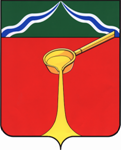 Калужская областьАдминистрация муниципального района«Город Людиново и Людиновский район»П О С Т А Н О В Л Е Н И Еот « 14 » декабря 2023 г.                                                                                                     № 1534 Об утверждении муниципальной программы  «Управление имущественным комплексом «Муниципального района «Город Людиново и Людиновский район» на 2024-2030 годыВ соответствии с постановлением  администрации муниципального района «Город Людиново и Людиновский район» от 26.10.2018 № 1547 «Об утверждении Порядка принятия решения о разработке муниципальных программ муниципального района «Город Людиново и Людиновский район», их формировании реализации и Порядка проведения оценки эффективности реализации муниципальных программ, реализуемых на территории муниципального района «Город Людиново и Людиновский район», администрация муниципального района «Город Людиново и Людиновский район»постановляет:Утвердить муниципальную программу «Управление имущественным комплексом «Муниципального района «Город Людиново и Людиновский район» на 2024-2030 годы.Считать утратившим силу постановление администрации муниципального района «Город Людиново и Людиновский район» от 28.01.2019 г. № 89 «Об утверждении муниципальной программы «Управление земельными и муниципальными ресурсами в Людиновском районе» на 2019-2026 годы».Настоящее постановление вступает в силу с 01.01.2024 года.Контроль за исполнением настоящего постановления возложить на исполняющего обязанности заместителя главы администрации муниципального района Искову И.Б.Глава администрациимуниципального района  		    		             	                С.В. ПереваловПАСПОРТМУНИЦИПАЛЬНАЯ ПРОГРАММА"УПРАВЛЕНИЕ ИМУЩЕСТВЕННЫМ КОМПЛЕКСОМ" МУНИЦИПАЛЬНОГО РАЙОНА"ГОРОД ЛЮДИНОВО И ЛЮДИНОВСКИЙ РАЙОН"Характеристика сферы реализации муниципальной программы.Управление муниципальным имуществом является неотъемлемой частью деятельности администрации муниципального района по решению экономических и социальных задач, укреплению финансовой системы, обеспечивающей повышение уровня и качества жизни населения муниципального района.Доходы от распоряжения и использования имущества и земли являются одним из источников собственных доходов бюджета муниципального района.Работа с муниципальным имуществом подчинена достижению цели - получение максимального дохода в районный бюджет путем сдачи в аренду и продажи неиспользуемого (свободного) муниципального имущества и земельных участков, в т.ч. находящихся в муниципальной собственности.Развитие инфраструктуры систем расселения, городов, сельских поселений, состояние городского хозяйства, безопасность жилья, производственных зданий и сооружений во всех сферах деятельности человека, уровень комфортности труда, отдыха, проживания людей, уровень качества жизни в полной или значительной мере определяются результатами градостроительной деятельности.Градостроительство формирует материально-пространственную среду жилой застройки, города, села, пространственно организует ландшафт систем расселения. Градостроительная деятельность на территории муниципального района "Город Людиново и Людиновский район" осуществляется в виде территориального планирования, градостроительного зонирования, планировки территории, архитектурно-строительного проектирования, строительства, капитального ремонта, реконструкции объектов капитального строительства, эксплуатации зданий, сооружений.Градостроительное развитие города Людинова и других населенных пунктов муниципального района происходит путем размещения объектов нового капитального строительства как на свободных, так и на застроенных территориях.Приоритетом является устойчивое развитие территорий - обеспечение при осуществлении градостроительной деятельности безопасности и благоприятных условий жизнедеятельности человека, ограничение негативного воздействия хозяйственной и иной деятельности на окружающую среду и обеспечение охраны и рационального использования природных ресурсов в интересах настоящего и будущего поколений.Программа разработана с целью реализации функций и полномочий отделов администрации муниципального района "Город Людиново и Людиновский район":.– отдела муниципального имущества и земельных отношений и отдела архитектуры и градостроительства.1.1. Основные проблемы в сфере реализации муниципальнойПрограммыВ сфере управления и распоряжения муниципальной собственностью муниципального района «Город Людиново и Людиновский район» имеется ряд проблем, которые необходимо решить в ближайшей перспективе:- отсутствие технической документации на часть объектов недвижимого имущества. Данное обстоятельство сдерживает процессы по государственной регистрации прав собственности муниципального образования муниципальный район «Город Людиново и Людиновский район» (хозяйственного ведения, оперативного управления) на объекты недвижимого имущества, соответственно отрицательно сказывается на вовлечении таких объектов в экономический оборот, на принятии решений о приватизации, разделе земельных участков, разграничении государственной собственности на земельные участки;- неэффективное использование отдельных объектов муниципальной собственности муниципального района «Город Людиново и Людиновский район». В отношении таких объектов требуется принятие решений о приватизации либо передаче в собственность муниципальных образований при необходимости использования их для решения вопросов местного значения;- достижение плановых показателей по получению доходов бюджета муниципального района «Город Людиново и Людиновский район» от аренды муниципального имущества зависит от изменений нормативной правовой базы, экономических факторов, влияющих на платежеспособность арендаторов, выкуп имущества, в том числе земельных участков;- достижение плановых показателей по получению доходов бюджета муниципального района «Город Людиново и Людиновский район» от продажи земельных участков зависит от того, что продажа земельных участков носит исключительно заявительный характер. Прогнозировать количество поданных заявлений на выкуп земельных участков, а также, по каким ставкам в соответствии с нормами действующего законодательства будет произведен расчет выкупной стоимости, не представляется возможным, соответственно не представляется возможным прогнозировать поступления от продажи земельных участков, прогнозы носят условный характер;- отсутствие координатного описания границ вызывает трудности при оформлении прав на земельные участки и иные объекты недвижимого имущества, тем самым не позволяя эффективно их использовать, в том числе в экономическом и (или) социальном развитии.Решение вышеуказанных проблем в рамках программы позволит более эффективно управлять муниципальным имуществом, иметь объективную информацию об объектах недвижимого имущества, увеличить доходную часть бюджета района, а также значительно повысит эффективность расходования бюджетных средств, качество управления муниципальной собственностью, что будет способствовать более эффективному и ответственному планированию расходов бюджета.Градостроительная деятельность на территории муниципального района «Город Людиново и Людиновский район» осуществляется в виде территориального планирования, градостроительного зонирования, планировки территории, архитектурно-строительного проектирования, строительства, реконструкции объектов капитального строительства. Территориальное планирование направлено на определение в генеральных планах территорий, исходя из совокупности социальных, экономических, экологических и иных факторов, в целях обеспечения устойчивого развития поселений, развития инженерной, транспортной и социальной инфраструктур, обеспечения учета интересов граждан и их объединений, муниципальных образований. Документы территориального планирования муниципальных образований являются основанием для установления или изменения границ муниципальных образований, установления или изменения границ населенных пунктов, входящих в состав поселенийПравила землепользования и застройки являются нормативным правовым актом, в котором установлены территориальные зоны и градостроительные регламенты, что влияет на совершенствование сложившегося землепользования, планомерное и сбалансированное развитие намеленных пунктов. Сведения о границах населенных пунктов и территориальных зон подлежат внесению в Единый государственный реестр недвижимости (далее - ЕГРН).В отношении застроенных или подлежащих застройке территорий в целях выделения элементов планировочной структуры, установления параметров планируемого развития элементов планировочной структуры, зон планируемого размещения объектов федерального значения, объектов регионального значения, объектов местного значения, а также установления границ застроенных земельных участков и границ незастроенных земельных участков разрабатывается документация по планировке территории, в том числе проект межевания территории при формировании земельных участков, накоторых расположены многоквартирные дома.Местные нормативы градостроительного проектирования МО МР «Город Людиново и Людиновский район» содержат совокупность расчетных показателей минимально допустимого уровня обеспеченности объектами местного значения и расчетных показателей максимально допустимого уровня территориальной доступности таких объектов для населения. В целях приведения состава и содержания местных нормативов градостроительного проектирования в соответствие с региональными нормативами градостроительного проектирования Калужской области и в соответствие с действующим законодательством необходимо вносить изменения в данный документ по мере необходимости.Необходимость комплексного благоустройство территории города Людиново на основе социально-культурного исследования по выявлению айдентики и формированию дизайн-кода города, направленного на обеспечение безопасности, удобства, единства и художественной выразительности городской среды.Развитие инфраструктуры поселений, состояние городского хозяйства, безопасность жилья, производственных зданий и сооружений во всех сферах деятельности человека, уровень комфортности труда, отдыха, проживания людей, уровень качества жизни в полной или значительной мере определяются результатами градостроительной деятельности.Прогноз развития сферы реализации программыУправление собственностью муниципального района «Город Людиново и Людиновский район» и поселений является неотъемлемой частью деятельности администрации муниципального района «город Людиново и Людиновский район» по решению экономических и социальных задач, укреплению финансовой системы, созданию эффективной конкурентной экономики, обеспечивающей повышение уровня и качества жизни населения муниципального района «Город Людиново и Людиновский район».Эффективное использование имущественного комплекса муниципального района «Город Людиново и Людиновский район» создаст материальную основу для реализации функций (полномочий) органов местного самоуправления муниципального района «Город Людиново и Людиновский район», предоставления муниципальных услуг гражданам и бизнесу.Строительство объектов на основе документов территориального планирования, правил землепользования и застройки и документации по планировке территории позволит оптимизировать архитектурно-планировочную организацию территорий, преодолеть негативные моменты в сложившейся структуре застройки, создать оптимальные условия труда, быта и отдыха населения за счет уплотнения застройки и повышения эффективности использования городских и сельских территорий.В результате рационального использования застроенных территорий новое жилищное, культурно-бытовое и другие виды строительства внесут разнообразие в типы существующей застройки, существенно обогатят архитектурно-художественный облик города и района, приведут к сокращению и ликвидации физически устаревшего жилищного фонда, созданию и реконструкции инженерно-транспортной инфраструктуры, повысят благоустройство территории и выразительность городской среды.Комплексная градостроительная реконструкция застройки позволит повысить социальный статус обветшавших и ставших не престижными фрагментов городской и сельской застройки. Это увеличит разнообразие жилищ и типов застройки, радикально преобразует архитектурные, экологические и эстетические качества среды, повысит инвестиционную привлекательность, а также стимулирует участие населения в модернизации собственных домовладений городской и сельской среды в целом.Цели, задачи и индикаторы достижения целей и решения задач, основные ожидаемые конечные результаты муниципальной программы, сроки и этапы реализации муниципальной программы2.1 Цели, задачи и индикаторы достижения целей и решения задач муниципальной подпрограммы.Цели муниципальной  программыв сфере управления имущественным комплексом:- повышение результативности и эффективности управления, использования и распоряжения муниципальной собственностью;- увеличение доходов бюджета муниципального района «Город Людиново и Людиновский район» и поселений на основе эффективного управления муниципальным имуществом.В сфере архитектуры и градостроительства:- осуществление комплексной и последовательной территориально-градостроительной политики рациональной пространственной организации, устойчивого, сбалансированного и динамичного развития городского и сельских поселений, создания безопасной, благоприятной и стимулирующей развитие человека и экономики материально-пространственной среды; - обеспечение высоких стандартов качества среды жизнедеятельности на территории муниципального района при условии сохранения исторического самобытного облика города и поселений, определения актуальных и перспективных градообразующих факторов, обеспечивающих гармонизацию урбанизированной среды, сбалансированность размещения жилищного фонда, мест приложения труда, объектов социальной, инженерной и транспортной инфраструктуры; - восстановление и поддержание в равновесном экологическом состоянии природной окружающей среды.Для достижения поставленных целей необходимо решить следующие задачи:Задачи муниципальной программы:в сфере управления имущественным комплексом- приватизация муниципального имущества, не участвующего в обеспечении исполнения полномочий органов местного самоуправления и осуществлении деятельности муниципальных учреждений;- максимальное вовлечение в экономический оборот муниципального имущества, в том числе и оформленного в муниципальную собственность, имущества, имеющего признаки «бесхозяйного»;- предоставление свободного имущества  через  проведение процедуры торгов на право заключения  договора  аренды муниципального имущества;- повышение эффективности управления и распоряжения земельными участками, находящимися в собственности муниципального района и поселений, а также в иных случаях, установленных законодательством;- проведение комплексных кадастровых работ;- содержание и обслуживание казны муниципальных образований;- оценка рыночной стоимости права аренды и иного пользования имущества, находящегося в муниципальной собственности, для получения доходов от использования;- оценка рыночной стоимости объектов недвижимости.в сфере архитектуры и градостроительства:- ведение градостроительной деятельности на территории муниципального района в соответствии с основными принципами градостроительного законодательства, направленными на устойчивое развитие территории на основе территориального планирования и градостроительного зонирования; - обеспечение своевременной актуализации и реализации документов градостроительного зонирования, других нормативных правовых актов в области градостроительной деятельности;- обеспечение разработки документов планировки территории поселений Людиновского района;- обеспечение выполнения кадастровых работ по описанию границ населенных пунктов и территориальных зон для внесения сведений в ЕГРН;- повышение уровня архитектурно-художественной выразительности застройки города и других населенных пунктов Людиновского района.2.2.Индикаторы достижения целей и решения задач муниципальной подпрограммы.СВЕДЕНИЯоб индикаторах муниципальной подпрограммы и их значенияхОбобщенная характеристика основных мероприятий муниципальной программы.Представленная в предыдущем разделе информация о перечне подпрограмм определяет общую концепцию действий ответственного исполнителя муниципальной программы и соисполнителей муниципальной программы.В свою очередь каждая из подпрограмм имеет собственную систему целевых ориентиров, согласующихся с целями и задачами муниципальной программы и подкрепленных конкретными мероприятиями, реализуемыми в рамках соответствующих основных мероприятий.Для обеспечения прозрачной и понятной связи влияния основных мероприятий на достижение целей государственной программы информация, представленная в данном разделе, дает характеристику основных мероприятий подпрограммы муниципальной программы с акцентом на контрольные события, которые в большей степени затрагивают достижение целей муниципальной программы.В то же время в разделе 6 "Подпрограммы муниципальной программы" муниципальной программы дается подробная характеристика подпрограммы с перечнем основных мероприятий подпрограммы и входящих в них конкретных мероприятий.3.1. Подпрограмма "Управление земельными и муниципальными ресурсами Людиновского района.Достижение заявленных целей и решение поставленных задач программы будет осуществляться посредством реализации мероприятий, направленных на:- формирование единой системы учета и управления имуществом, находящимся в собственности органов местного самоуправления Людиновского района, формирование в отношении него полных и достоверных сведений;- обеспечение рационального, эффективного использования земельных участков, в том числе находящихся в областной государственной собственности.Реализация мероприятий программы позволит решить задачи:по созданию оптимальной структуры собственности Людиновского района, отвечающей функциям (полномочиям) органов местного самоуправления, переходу к наиболее эффективным организационно-правовым формам муниципальных организаций, по вовлечению имущества района   в хозяйственный оборот, обеспечению поступлений в бюджет района доходов и средств от использования и продажи муниципального имущества, по совершенствованию процессов учета имущества и предоставления сведений о нем;окажет влияние на поступления в бюджет района доходов и средств от использования и продажи имущества Калужской области;обеспечит имущественную основу деятельности органов местного самоуправления; обеспечит поступление неналоговых доходов бюджета поселений в части арендной платы от использования имущества, находящегося в муниципальной собственности, а также в части получения доходов от приватизации;обеспечит формирование и актуализацию реестра муниципальной собственности, принятие мер по эффективному распределению и контролю над сохранностью и использованием муниципальной собственности, обеспечит регистрацию прав на недвижимое имущество, находящееся в муниципальной собственности, а также решение вопросов по разграничению имущества;обеспечит проведение оценки рыночной стоимости имущества, находящегося в муниципальной собственности, а также имущества, в отношении которого принято решение об изъятии, в том числе путем выкупа, для муниципальных нужд, выполнение кадастровых работ и подготовку технических заключений в отношении объектов недвижимого имуществаФормирование базы данных о муниципальном имуществе и земельных участках   (автоматизированный учет: использование программных продуктов:ПП «БАРС-Аренда», 1С-аренда, Технокард-Муниципалитет)обеспечит формирование и актуализацию реестра муниципальной собственности, принятие мер по эффективному распределению и контролю над сохранностью и использованием муниципальной собственности, обеспечит регистрацию прав на недвижимое имущество, находящееся в муниципальной собственности, а также решение вопросов по разграничению имущества;решает задачи по повышению эффективности использования земельных ресурсов муниципального района для реализации экономических и социальных задач, инфраструктурных проектов;влияет на активизацию инвестиционных процессов, в том числе в агропромышленном комплексе района, через формирование новых инвестиционных площадок, выделение земель для строительства социально значимых объектов, проведение модернизации объектов коммунального комплекса, увеличение доходов местных бюджетов;обеспечит уточнение площадей земельных участков, находящихся в пользовании муниципальных учреждений, в некоторых случаях - оптимизацию, отказ от лишних, неиспользуемых земельных участков, выявление и исключение из общих площадей посторонних землепользователей;обеспечит возможность выкупа земельных участков для муниципальных и государственных нужд, преимущественное право покупки при продаже земельного участка из земель сельскохозяйственного назначения.3.2 Подпрограмма «Совершенствование системы градостроительного регулирования на территории муниципального района «Город Людиново и Людиновский район»Достижение заявленных целей и решение поставленных задач в сфере архитектуры и градостроительства программы будет осуществляться посредством реализации мероприятий, направленных на:- обеспечение муниципальных образований Людиновского района документами территориального планирования;- улучшение предпринимательского климата в сфере строительства, сроки прохождения процедур, необходимых для получения разрешения на строительство, привлечение инвестиций на территории Людиновского района;- обеспечение корректировки схемы территориального планирования Людиновского района, соответствующей стратегическим приоритетам региона;- обеспечению все муниципальных образований района описанными границами в соответствии с требованиями градостроительного и земельного законодательства.1.1.Подпрограмма «Управление земельными и муниципальными ресурсами Людиновского района».ПАСПОРТмуниципальной программы«Управление земельными и муниципальными ресурсами Людиновского района»	1.Характеристикасферы реализации подпрограммыВводнаяУправление муниципальным имуществом является неотъемлемой частью деятельности администрации муниципального района по решению экономических и социальных задач, укреплению финансовой системы, обеспечивающей повышение уровня и качества жизни населения муниципального района.Доходы от распоряжения и использования имущества и земли являются одним из источников собственных доходов бюджета муниципального района.Работа с муниципальным имуществом подчинена достижению цели – получение максимального дохода в районный бюджет путем сдачи в аренду и продажи неиспользуемого (свободного) муниципального имущества и земельных участков, в т.ч. находящихся в муниципальной собственности.Программа разработана с целью реализации функций и полномочий отдела муниципального имущества и земельных отношений администрации муниципального района «Город Людиново и Людиновский район».В сфере земельно-имущественных отношений отдел реализует следующие полномочия:- управление и распоряжение муниципальным имуществом (в том числе имуществом казны и муниципальных организаций);- приватизация муниципального имущества;- решение вопросов разграничения имущества между муниципальным районом, поселениями и Российской Федерацией, муниципальным районом, поселениями и Калужской областью;- разграничение государственной собственности на землю;- распоряжение земельными участками, находящимися в собственности муниципального района, поселений и в ведении муниципального района до разграничения государственной собственности на землю;- учет недвижимости, находящейся в собственности муниципального района и поселений.В рамках исполнения указанных полномочий отдел муниципального имущества и земельных отношений проводит следующую работу:1) в сфере имущественных отношений:- оценка рыночной стоимости объектов - необходима для обеспечения поступлений неналоговых доходов муниципального бюджета в части арендной платы от использования имущества, находящегося в муниципальной собственности, а также в части получения доходов от приватизации.Кроме того, оценка рыночной стоимости необходима для исполнения федерального гражданского законодательства, а также законодательства в сфере приватизации. Приватизация муниципального имущества в виде продажи на аукционе, а также предоставление объектов муниципальной собственности в аренду невозможны без оценки рыночной стоимости.Для оценки рыночной стоимости имущества, находящегося в муниципальной собственности, отдел муниципального имущества и земельных отношений осуществляет мероприятия по отбору оценщиков и оплате их услуг.- инвентаризация объектов муниципальной собственности осуществляется для формирования и актуализации реестра муниципальной собственности, принятия мер по эффективному распределению и использованию, обеспечению регистрации прав на недвижимое имущество, находящегося в муниципальной собственности, а также для решения вопросов по разграничению имущества.2) в сфере земельных отношений:- в ходе проведения разграничения государственной собственности на землю увеличивается имущественная база муниципального района, поскольку после регистрации права собственности на земельные участки в собственность района поступает новое имущество.Комплекс программных мероприятий, направленных на повышение эффективности использования муниципальной собственности и находящихся в государственной неразграниченной собственности земельных участков, включает в себя мероприятия по формированию оптимальной с точки зрения реализации муниципальных и государственных полномочий и задач структуры муниципальной собственности; по созданию и реализации механизмов, позволяющих повысить эффективность управления объектами собственности - муниципальными унитарными предприятиями, муниципальными учреждениями, объектами недвижимости, земельными участками.Основные проблемы в сфере реализации муниципальной подпрограммы.В сфере управления и распоряжения муниципальной собственностью муниципального района «Город Людиново и Людиновский район» и поселений имеется ряд проблем, которые необходимо решить в ближайшей перспективе:- отсутствие технической документации на часть объектов недвижимого имущества. Данное обстоятельство сдерживает процессы по государственной регистрации прав собственности муниципального образования муниципальный район «Город Людиново и Людиновский район» и поселений (хозяйственного ведения, оперативного управления) на объекты недвижимого имущества, соответственно отрицательно сказывается на вовлечении таких объектов в экономический оборот, на принятии решений о приватизации, разделе земельных участков, разграничении государственной собственности на земельные участки;- неэффективное использование отдельных объектов муниципальной собственности муниципального района «Город Людиново и Людиновский район» и поселений. В отношении таких объектов требуется принятие решений о приватизации либо передаче в собственность муниципальных образований при необходимости использования их для решения вопросов местного значения;- достижение плановых показателей по получению доходов бюджета муниципального района «Город Людиново и Людиновский район» и поселений от аренды муниципального имущества зависит от изменений нормативной правовой базы, экономических факторов, влияющих на платежеспособность арендаторов, выкуп имущества, в том числе земельных участков;- достижение плановых показателей по получению доходов бюджета муниципального района «Город Людиново и Людиновский район» и поселений от продажи земельных участков зависит от того, что продажа земельных участков носит исключительно заявительный характер. Прогнозировать количество поданных заявлений на выкуп земельных участков, а также, по каким ставкам в соответствии с нормами действующего законодательства будет произведен расчет выкупной стоимости, не представляется возможным, соответственно не представляется возможным прогнозировать поступления от продажи земельных участков, прогнозы носят условный характер;- отсутствие координатного описания границ вызывает трудности при оформлении прав на земельные участки и иные объекты недвижимого имущества, тем самым не позволяя эффективно их использовать, в том числе в экономическом и (или) социальном развитии.Решение вышеуказанных проблем в рамках программы позволит более эффективно управлять муниципальным имуществом, иметь объективную информацию об объектах недвижимого имущества, увеличить доходную часть бюджета района, а также значительно повысит эффективность расходования бюджетных средств, качество управления муниципальной собственностью, что будет способствовать более эффективному и ответственному планированию расходов бюджета.Прогноз развития сферы реализации подпрограммыУправление собственностью муниципального района «Город Людиново и Людиновский район» и городского поселения «Город Людиново» является неотъемлемой частью деятельности администрации муниципального района «город Людиново и Людиновский район» по решению экономических и социальных задач, укреплению финансовой системы, созданию эффективной конкурентной экономики, обеспечивающей повышение уровня и качества жизни населения муниципального района «Город Людиново и Людиновский район».Эффективное использование имущественного комплекса муниципального района «Город Людиново и Людиновский район» создаст материальную основу для реализации функций (полномочий) органов местного самоуправления муниципального района «Город Людиново и Людиновский район» и городского поселения «Город Людиново», предоставления муниципальных услуг гражданам и бизнесу.2. Цели, задачи и индикаторы достижения целей и решения задач, основные ожидаемые конечные результаты муниципальной программы, сроки и этапы реализации муниципальной подпрограммы2.1 Цели, задачи и индикаторы достижения целей и решения задач муниципальной подпрограммы.Цели муниципальной подпрограммы:- повышение результативности и эффективности управления, использования и распоряжения муниципальной собственностью;- увеличение доходов бюджета муниципального района «Город Людиново и Людиновский район» и городского поселения «Город Людиново» на основе эффективного управления муниципальным имуществом.Задачи муниципальной подпрограммы:- приватизация муниципального имущества, не участвующего в обеспечении исполнения полномочий органов местного самоуправления и осуществлении деятельности муниципальных учреждений;- максимальное вовлечение в экономический оборот муниципального имущества, в том числе и оформленного в муниципальную собственность, имущества, имеющего признаки «бесхозяйного»;- предоставление свободного имущества  через  проведение процедуры торгов на право заключения  договора  аренды муниципального имущества;- повышение эффективности управления и распоряжения земельными участками, находящимися в собственности муниципального района, а также в иных случаях, установленных законодательством;- проведение комплексных кадастровых работ;- содержание и обслуживание казны муниципального образования;- оценка рыночной стоимости права аренды и иного пользования имущества, находящегося в муниципальной собственности, для получения доходов от использования;- оценка рыночной стоимости объектов недвижимости.СВЕДЕНИЯоб индикаторах муниципальной подпрограммы и их значениях3. Объем финансирования подпрограммы(тыс. руб. в ценах каждого года)4.Механизм реализации подпрограммыОбщее руководство, контроль и мониторинг за ходом реализации подпрограммы осуществляет администрация муниципального района «Город Людиново и Людиновский район». Контроль за выполнением мероприятий подпрограммы осуществляет заместитель главы администрации муниципального района «Город Людиново и Людиновский район», в соответствии с действующим порядком, установленным законодательством Российской Федерации.Ответственным исполнителем мероприятий подпрограммы является отдел муниципального имущества и земельных отношений.5. Перечень программных мероприятий подпрограммы	6. Перечень программных мероприятий подпрограммы	1.2 Подпрограмма «Совершенствование системы градостроительного регулирования на территории муниципального района «Город Людиново и Людиновский район» ПАСПОРТподпрограммы «Совершенствование системы градостроительного регулирования на территории муниципального района «Город Людиново и Людиновский район» Характеристика сферы реализации подпрограммыГрадостроительная деятельность на территории муниципального района «Город Людиново и Людиновский район» осуществляется в виде территориального планирования, градостроительного зонирования, планировки территории, архитектурно-строительного проектирования, строительства, реконструкции объектов капитального строительства. Территориальное планирование направлено на определение в генеральных планах территорий, исходя из совокупности социальных, экономических, экологических и иных факторов, в целях обеспечения устойчивого развития поселений, развития инженерной, транспортной и социальной инфраструктур, обеспечения учета интересов граждан и их объединений, муниципальных образований. Документы территориального планирования муниципальных образований являются основанием для установления или изменения границ муниципальных образований, установления или изменения границ населенных пунктов, входящих в состав поселенийПравила землепользования и застройки являются нормативным правовым актом, в котором установлены территориальные зоны и градостроительные регламенты, что влияет на совершенствование сложившегося землепользования, планомерное и сбалансированное развитие намеленных пунктов. Сведения о границах населенных пунктов и территориальных зон подлежат внесению в Единый государственный реестр недвижимости (далее - ЕГРН).В отношении застроенных или подлежащих застройке территорий в целях выделения элементов планировочной структуры, установления параметров планируемого развития элементов планировочной структуры, зон планируемого размещения объектов федерального значения, объектов регионального значения, объектов местного значения, а также установления границ застроенных земельных участков и границ незастроенных земельных участков разрабатывается документация по планировке территории, в том числе проект межевания территории при формировании земельных участков, на которых расположены многоквартирные дома.Местные нормативы градостроительного проектирования МО МР «Город Людиново и Людиновский район» содержат совокупность расчетных показателей минимально допустимого уровня обеспеченности объектами местного значения и расчетных показателей максимально допустимого уровня территориальной доступности таких объектов для населения. В целях приведения состава и содержания местных нормативов градостроительного проектирования в соответствие с региональными нормативами градостроительного проектирования Калужской области и в соответствие с действующим законодательством необходимо вносить изменения в данный документ по мере необходимости.Необходимость комплексного благоустройство территории города Людиново на основе социально-культурного исследования по выявлению айдентики и формированию дизайн-кода города, направленного на обеспечение безопасности, удобства, единства и художественной выразительности городской среды.Развитие инфраструктуры поселений, состояние городского хозяйства, безопасность жилья, производственных зданий и сооружений во всех сферах деятельности человека, уровень комфортности труда, отдыха, проживания людей, уровень качества жизни в полной или значительной мере определяются результатами градостроительной деятельности.Цели, задачи и показатели достижения целей и решения задач.Основной целью реализации подпрограммы является:-  Осуществление комплексной и последовательной территориально-градостроительной политики рациональной пространственной организации, устойчивого, сбалансированного и динамичного развития городского и сельских поселений, создания безопасной, благоприятной и стимулирующей развитие человека и экономики материально-пространственной среды; - обеспечение высоких стандартов качества среды жизнедеятельности на территории муниципального района при условии сохранения исторического самобытного облика города и поселений, определения актуальных и перспективных градообразующих факторов, обеспечивающих гармонизацию урбанизированной среды, сбалансированность размещения жилищного фонда, мест приложения труда, объектов социальной, инженерной и транспортной инфраструктуры; - восстановление и поддержание в равновесном экологическом состоянии природной окружающей среды.Для достижения поставленных целей необходимо решить следующие задачи:- ведение градостроительной деятельности на территории муниципального района в соответствии с основными принципами градостроительного законодательства, направленными на устойчивое развитие территории на основе территориального планирования и градостроительного зонирования; - обеспечение своевременной актуализации и реализации документов градостроительного зонирования, других нормативных правовых актов в области градостроительной деятельности;- обеспечение разработки документов планировки территории поселений Людиновского района;- обеспечение выполнения кадастровых работ по описанию границ населенных пунктов и территориальных зон для внесения сведений в ЕГРН;- повышение уровня архитектурно-художественной выразительности застройки города и других населенных пунктов Людиновского района.К числу основных и наиболее острых проблем в сфере градостроительства, требующих решения, можно отнести:1. Необходимость приведения документов территориального планирования в соответствие с требованиями действующего законодательства, с учетом региональных и местных нормативов градостроительного проектирования, а также с учетом предложений заинтересованных лиц путем внесения изменений в следующие документы:- Схема территориального планирования МО МР «Город Людиново и Людиновский район, утвержденная решением Людиновского Районного Собрания от 29.05.2009 № 310 (в ред. решений Людиновского Районного Собрания от 13.11.2012 № 227, от 11.01.2014 № 343, от 28.06.2018 № 24);- Генеральный план городского поселения «Город Людиново, утвержденный решением Городской Думой МО ГП «Город Людиново» от 18.01.2010 № 355-р (в ред. решения Городской Думы МО ГП «Город Людиново» от 06.03.2019 № 10-р);- Генеральный план сельского поселения «Деревня Игнатовка», утвержденный решением Сельской Думы СП «Деревня Игнатовка» от 20.11.2013 № 151 (в ред. решения Людиновского Районного Собрания от 25.12.2017 № 70);-	- Генеральный план сельского поселения «Деревня Заболотье», утвержденный решением Сельской Думы СП «Деревня Заболотье» от 19.11.2023 № 23 (в ред. решения Людиновского Районного Собрания от 15.05.2019 № 20);	- Генеральный план сельского поселения «Деревня Манино», утвержденный решением Сельской Думы СП «Деревня Манино» от 18.11.2013 № 35;	- Генеральный план сельского поселения «Село Букань», утвержденный решением Сельской Думы СП «Село Букань» от 20.11.2013 №133;- Генеральный план сельского поселения «Село Заречный», утвержденный решением Сельской Думы СП «Село Заречный» от 25.11.2013 № 24 (в ред. решения Людиновского Районного Собрания от 30.03.2013 № 24).2. Внесение изменений в Генеральные плана поселений повлечет за собой внесение изменений в документы градостроительного зонирования муниципальных образований Людиновского района для изменения границ территориальных зон, градостроительных регламентов территориальных зон, в том числе: - Правила землепользования и застройки городского поселения «Город Людиново», утвержденные решением Городской Думы МО ГП «Город Людиново» от 28.03.2014 № 10-р ( в ред. решения Городской Думы МО ГП «Город Людиново» от 19.06.2015 № 39-р, от 28.12.2016 № 104-р, от 18.10.2018 № 27-р, от 07.02.2020 № 07-р);- Правила землепользования и застройки муниципальных образований: сельское поселение «Деревня Манино», сельское поселение «Деревня Игнатовка», сельское поселение «Село Букань», сельское поселение «Деревня Заболотье», сельское поселение «Село Заречный» в новой редакции, утвержденные решением Людиновского Районного Собрания от 30.12.2016 № 128 (в ред. решения Людиновского Районного Собрания от 20.11.2018 № 40).3. При внесении сведений в ЕГРН о границах населенных пунктов, о границах территориальных зон в соответствии с распоряжением Правительства Российской Федерации от 30.11.2015 N 2444-р "Об утверждении комплексного плана мероприятий по внесению в государственный кадастр недвижимости сведений о границах между субъектами Российской Федерации, границах муниципальных образований и границах населенных пунктов в виде координатного описания" необходимо выполнение кадастровых работ по устранению выявленных реестровых ошибок, поскольку реестровые ошибки препятствуют постановке на учет границ населенных пунктов и границ территориальных зон.4. Согласно п. 4 ст. 16 Федерального закона от 29.12.2004 N 189-ФЗ "О введении в действие Жилищного кодекса Российской Федерации" для формирования земельных участков, на которых расположены многоквартирные дома, органам государственной власти и органам местного самоуправления необходимо: подготовить и утвердить проект межевания территории, в соответствии с которым определяются границы земельных участков, на которых расположены многоквартирные дома; провести работы по подготовке документов, необходимых для осуществления государственного кадастрового учета образуемых земельных участков.5. Необходимость внесения изменений в Местные нормативы градостроительного проектирования МО МР «Город Людиново и Людиновский район», утвержденные решением Людиновского Районного Собрания от 28.11.2017 № 64, в части приведения предельных значений расчетных показателей в соответствие Региональным нормативам градостроительного проектирования Калужской области (в ред.приказа Управления архитектуры и градостроительства Калужской области от 16.05.2023 №18).Сведения об индикаторах (целевых показателях)подпрограммы и их значенияхОбъем финансовых ресурсов подпронраммы.Объем финансирования программы(тыс. руб. в ценах каждого года)4. Механизм реализации программыОбщее руководство, контроль и мониторинг за ходом реализации ведомственной целевой программы осуществляет администрация муниципального района «Город Людиново и Людиновский район». Ответственным исполнителем мероприятий программы является отдел архитектуры и градостроительства администрации муниципального района «Город Людиново и Людиновский район», который:- обеспечивает разработку программы, внесение изменений в программу с подготовкой соответствующих проектов постановлений;- несет ответственность за своевременную и полную реализацию программных мероприятий;- осуществляет координацию деятельности по подготовке и реализации программных мероприятий;- обеспечивает целевое использование средств, выделяемых на ее реализацию.Отдел архитектуры и градостроительства администрации муниципального района «Город Людиново и Людиновский район» ежегодно определяет ход реализации программы после утверждения объема финансовых средств, направляемых на реализацию ведомственной целевой программы из бюджета муниципального района «Город Людиново и Людиновский район» и бюджета городского поселения «Город Людиново». Исполнитель мероприятий ведомственной целевой программы:- несет ответственность за своевременную и полную реализацию программных мероприятий и за достижение утвержденных индикаторов муниципальной программы;- осуществляет подготовку годового отчета о ходе реализации и оценке эффективности реализации муниципальной программы.5. Перечень программных мероприятий подпрограммы6. Перечень программных мероприятий подпрограммы1. Ответственный исполнитель муниципальной программы Отдел муниципального имущества и земельных отношений администрации муниципального района «Город Людиново и Людиновский район»Отдел муниципального имущества и земельных отношений администрации муниципального района «Город Людиново и Людиновский район»Отдел муниципального имущества и земельных отношений администрации муниципального района «Город Людиново и Людиновский район»Отдел муниципального имущества и земельных отношений администрации муниципального района «Город Людиново и Людиновский район»Отдел муниципального имущества и земельных отношений администрации муниципального района «Город Людиново и Людиновский район»Отдел муниципального имущества и земельных отношений администрации муниципального района «Город Людиново и Людиновский район»Отдел муниципального имущества и земельных отношений администрации муниципального района «Город Людиново и Людиновский район»Отдел муниципального имущества и земельных отношений администрации муниципального района «Город Людиново и Людиновский район»Отдел муниципального имущества и земельных отношений администрации муниципального района «Город Людиново и Людиновский район»Отдел муниципального имущества и земельных отношений администрации муниципального района «Город Людиново и Людиновский район»Отдел муниципального имущества и земельных отношений администрации муниципального района «Город Людиново и Людиновский район»2.Участники программы Отдел архитектуры и градостроительства администрации муниципального района «Город Людиново и Людиновский район» Отдел архитектуры и градостроительства администрации муниципального района «Город Людиново и Людиновский район» Отдел архитектуры и градостроительства администрации муниципального района «Город Людиново и Людиновский район» Отдел архитектуры и градостроительства администрации муниципального района «Город Людиново и Людиновский район» Отдел архитектуры и градостроительства администрации муниципального района «Город Людиново и Людиновский район» Отдел архитектуры и градостроительства администрации муниципального района «Город Людиново и Людиновский район» Отдел архитектуры и градостроительства администрации муниципального района «Город Людиново и Людиновский район» Отдел архитектуры и градостроительства администрации муниципального района «Город Людиново и Людиновский район» Отдел архитектуры и градостроительства администрации муниципального района «Город Людиново и Людиновский район» Отдел архитектуры и градостроительства администрации муниципального района «Город Людиново и Людиновский район» Отдел архитектуры и градостроительства администрации муниципального района «Город Людиново и Людиновский район»3.Цели программыВ сфере имущественно-земельных отношений:- повышение результативности и эффективности управления, использования и распоряжения муниципальной собственностью;- увеличение доходов бюджета муниципального района «Город Людиново и Людиновский район» и поселений на основе эффективного управления муниципальным имуществомВ сфере архитектуры и градостроительства:- обеспечение единства и многообразия архитектурно-пространственной среды, сохранение культурного и архитектурного наследия, разработка архитектурно-строительных систем нового поколения, обеспечение приоритета архитектурного решения в инвестиционном архитектурно-строительном процессе;- осуществление комплексной и последовательной территориально-градостроительной политики рациональной пространственной организации, устойчивого, сбалансированного и динамичного развития городского и сельских поселенийВ сфере имущественно-земельных отношений:- повышение результативности и эффективности управления, использования и распоряжения муниципальной собственностью;- увеличение доходов бюджета муниципального района «Город Людиново и Людиновский район» и поселений на основе эффективного управления муниципальным имуществомВ сфере архитектуры и градостроительства:- обеспечение единства и многообразия архитектурно-пространственной среды, сохранение культурного и архитектурного наследия, разработка архитектурно-строительных систем нового поколения, обеспечение приоритета архитектурного решения в инвестиционном архитектурно-строительном процессе;- осуществление комплексной и последовательной территориально-градостроительной политики рациональной пространственной организации, устойчивого, сбалансированного и динамичного развития городского и сельских поселенийВ сфере имущественно-земельных отношений:- повышение результативности и эффективности управления, использования и распоряжения муниципальной собственностью;- увеличение доходов бюджета муниципального района «Город Людиново и Людиновский район» и поселений на основе эффективного управления муниципальным имуществомВ сфере архитектуры и градостроительства:- обеспечение единства и многообразия архитектурно-пространственной среды, сохранение культурного и архитектурного наследия, разработка архитектурно-строительных систем нового поколения, обеспечение приоритета архитектурного решения в инвестиционном архитектурно-строительном процессе;- осуществление комплексной и последовательной территориально-градостроительной политики рациональной пространственной организации, устойчивого, сбалансированного и динамичного развития городского и сельских поселенийВ сфере имущественно-земельных отношений:- повышение результативности и эффективности управления, использования и распоряжения муниципальной собственностью;- увеличение доходов бюджета муниципального района «Город Людиново и Людиновский район» и поселений на основе эффективного управления муниципальным имуществомВ сфере архитектуры и градостроительства:- обеспечение единства и многообразия архитектурно-пространственной среды, сохранение культурного и архитектурного наследия, разработка архитектурно-строительных систем нового поколения, обеспечение приоритета архитектурного решения в инвестиционном архитектурно-строительном процессе;- осуществление комплексной и последовательной территориально-градостроительной политики рациональной пространственной организации, устойчивого, сбалансированного и динамичного развития городского и сельских поселенийВ сфере имущественно-земельных отношений:- повышение результативности и эффективности управления, использования и распоряжения муниципальной собственностью;- увеличение доходов бюджета муниципального района «Город Людиново и Людиновский район» и поселений на основе эффективного управления муниципальным имуществомВ сфере архитектуры и градостроительства:- обеспечение единства и многообразия архитектурно-пространственной среды, сохранение культурного и архитектурного наследия, разработка архитектурно-строительных систем нового поколения, обеспечение приоритета архитектурного решения в инвестиционном архитектурно-строительном процессе;- осуществление комплексной и последовательной территориально-градостроительной политики рациональной пространственной организации, устойчивого, сбалансированного и динамичного развития городского и сельских поселенийВ сфере имущественно-земельных отношений:- повышение результативности и эффективности управления, использования и распоряжения муниципальной собственностью;- увеличение доходов бюджета муниципального района «Город Людиново и Людиновский район» и поселений на основе эффективного управления муниципальным имуществомВ сфере архитектуры и градостроительства:- обеспечение единства и многообразия архитектурно-пространственной среды, сохранение культурного и архитектурного наследия, разработка архитектурно-строительных систем нового поколения, обеспечение приоритета архитектурного решения в инвестиционном архитектурно-строительном процессе;- осуществление комплексной и последовательной территориально-градостроительной политики рациональной пространственной организации, устойчивого, сбалансированного и динамичного развития городского и сельских поселенийВ сфере имущественно-земельных отношений:- повышение результативности и эффективности управления, использования и распоряжения муниципальной собственностью;- увеличение доходов бюджета муниципального района «Город Людиново и Людиновский район» и поселений на основе эффективного управления муниципальным имуществомВ сфере архитектуры и градостроительства:- обеспечение единства и многообразия архитектурно-пространственной среды, сохранение культурного и архитектурного наследия, разработка архитектурно-строительных систем нового поколения, обеспечение приоритета архитектурного решения в инвестиционном архитектурно-строительном процессе;- осуществление комплексной и последовательной территориально-градостроительной политики рациональной пространственной организации, устойчивого, сбалансированного и динамичного развития городского и сельских поселенийВ сфере имущественно-земельных отношений:- повышение результативности и эффективности управления, использования и распоряжения муниципальной собственностью;- увеличение доходов бюджета муниципального района «Город Людиново и Людиновский район» и поселений на основе эффективного управления муниципальным имуществомВ сфере архитектуры и градостроительства:- обеспечение единства и многообразия архитектурно-пространственной среды, сохранение культурного и архитектурного наследия, разработка архитектурно-строительных систем нового поколения, обеспечение приоритета архитектурного решения в инвестиционном архитектурно-строительном процессе;- осуществление комплексной и последовательной территориально-градостроительной политики рациональной пространственной организации, устойчивого, сбалансированного и динамичного развития городского и сельских поселенийВ сфере имущественно-земельных отношений:- повышение результативности и эффективности управления, использования и распоряжения муниципальной собственностью;- увеличение доходов бюджета муниципального района «Город Людиново и Людиновский район» и поселений на основе эффективного управления муниципальным имуществомВ сфере архитектуры и градостроительства:- обеспечение единства и многообразия архитектурно-пространственной среды, сохранение культурного и архитектурного наследия, разработка архитектурно-строительных систем нового поколения, обеспечение приоритета архитектурного решения в инвестиционном архитектурно-строительном процессе;- осуществление комплексной и последовательной территориально-градостроительной политики рациональной пространственной организации, устойчивого, сбалансированного и динамичного развития городского и сельских поселенийВ сфере имущественно-земельных отношений:- повышение результативности и эффективности управления, использования и распоряжения муниципальной собственностью;- увеличение доходов бюджета муниципального района «Город Людиново и Людиновский район» и поселений на основе эффективного управления муниципальным имуществомВ сфере архитектуры и градостроительства:- обеспечение единства и многообразия архитектурно-пространственной среды, сохранение культурного и архитектурного наследия, разработка архитектурно-строительных систем нового поколения, обеспечение приоритета архитектурного решения в инвестиционном архитектурно-строительном процессе;- осуществление комплексной и последовательной территориально-градостроительной политики рациональной пространственной организации, устойчивого, сбалансированного и динамичного развития городского и сельских поселенийВ сфере имущественно-земельных отношений:- повышение результативности и эффективности управления, использования и распоряжения муниципальной собственностью;- увеличение доходов бюджета муниципального района «Город Людиново и Людиновский район» и поселений на основе эффективного управления муниципальным имуществомВ сфере архитектуры и градостроительства:- обеспечение единства и многообразия архитектурно-пространственной среды, сохранение культурного и архитектурного наследия, разработка архитектурно-строительных систем нового поколения, обеспечение приоритета архитектурного решения в инвестиционном архитектурно-строительном процессе;- осуществление комплексной и последовательной территориально-градостроительной политики рациональной пространственной организации, устойчивого, сбалансированного и динамичного развития городского и сельских поселений4.Задачи программы- Приватизация муниципального имущества, не участвующего в обеспечении исполнения полномочий органов местного самоуправления и осуществлении деятельности муниципальных учреждений;- максимальное вовлечение в экономический оборот муниципального имущества, в том числе и оформленного в муниципальную собственность, имущества, имеющего признаки бесхозяйного;- предоставление свободного имущества через проведение процедуры торгов на право заключения договора аренды муниципального имущества;- повышение эффективности управления и распоряжения земельными участками, находящимися в собственности муниципального района, а также в иных случаях, установленных законодательством;- проведение комплексных кадастровых работ;- содержание и обслуживание казны муниципального образования;- оценка рыночной стоимости права аренды и иного пользования имущества, находящегося в муниципальной собственности, для получения доходов от использования;- оценка рыночной стоимости объектов недвижимости;- ведение градостроительной деятельности на территории муниципального района в соответствии с основными принципами градостроительного законодательства, направленными на устойчивое развитие территории на основе территориального планирования и градостроительного зонирования;- создание условий для привлечения инвестиций и активизации строительства;- формирование экологически безопасной, благоприятной среды жизнедеятельности;- обеспечение комплексного и эффективного развития социальной, производственной и инженерно-транспортной инфраструктуры;- бережное природопользование, сохранение исторического и культурного наследия, природных ландшафтов, повышение уровня архитектурно-художественной выразительности застройки города и других населенных пунктов Людиновского района- Приватизация муниципального имущества, не участвующего в обеспечении исполнения полномочий органов местного самоуправления и осуществлении деятельности муниципальных учреждений;- максимальное вовлечение в экономический оборот муниципального имущества, в том числе и оформленного в муниципальную собственность, имущества, имеющего признаки бесхозяйного;- предоставление свободного имущества через проведение процедуры торгов на право заключения договора аренды муниципального имущества;- повышение эффективности управления и распоряжения земельными участками, находящимися в собственности муниципального района, а также в иных случаях, установленных законодательством;- проведение комплексных кадастровых работ;- содержание и обслуживание казны муниципального образования;- оценка рыночной стоимости права аренды и иного пользования имущества, находящегося в муниципальной собственности, для получения доходов от использования;- оценка рыночной стоимости объектов недвижимости;- ведение градостроительной деятельности на территории муниципального района в соответствии с основными принципами градостроительного законодательства, направленными на устойчивое развитие территории на основе территориального планирования и градостроительного зонирования;- создание условий для привлечения инвестиций и активизации строительства;- формирование экологически безопасной, благоприятной среды жизнедеятельности;- обеспечение комплексного и эффективного развития социальной, производственной и инженерно-транспортной инфраструктуры;- бережное природопользование, сохранение исторического и культурного наследия, природных ландшафтов, повышение уровня архитектурно-художественной выразительности застройки города и других населенных пунктов Людиновского района- Приватизация муниципального имущества, не участвующего в обеспечении исполнения полномочий органов местного самоуправления и осуществлении деятельности муниципальных учреждений;- максимальное вовлечение в экономический оборот муниципального имущества, в том числе и оформленного в муниципальную собственность, имущества, имеющего признаки бесхозяйного;- предоставление свободного имущества через проведение процедуры торгов на право заключения договора аренды муниципального имущества;- повышение эффективности управления и распоряжения земельными участками, находящимися в собственности муниципального района, а также в иных случаях, установленных законодательством;- проведение комплексных кадастровых работ;- содержание и обслуживание казны муниципального образования;- оценка рыночной стоимости права аренды и иного пользования имущества, находящегося в муниципальной собственности, для получения доходов от использования;- оценка рыночной стоимости объектов недвижимости;- ведение градостроительной деятельности на территории муниципального района в соответствии с основными принципами градостроительного законодательства, направленными на устойчивое развитие территории на основе территориального планирования и градостроительного зонирования;- создание условий для привлечения инвестиций и активизации строительства;- формирование экологически безопасной, благоприятной среды жизнедеятельности;- обеспечение комплексного и эффективного развития социальной, производственной и инженерно-транспортной инфраструктуры;- бережное природопользование, сохранение исторического и культурного наследия, природных ландшафтов, повышение уровня архитектурно-художественной выразительности застройки города и других населенных пунктов Людиновского района- Приватизация муниципального имущества, не участвующего в обеспечении исполнения полномочий органов местного самоуправления и осуществлении деятельности муниципальных учреждений;- максимальное вовлечение в экономический оборот муниципального имущества, в том числе и оформленного в муниципальную собственность, имущества, имеющего признаки бесхозяйного;- предоставление свободного имущества через проведение процедуры торгов на право заключения договора аренды муниципального имущества;- повышение эффективности управления и распоряжения земельными участками, находящимися в собственности муниципального района, а также в иных случаях, установленных законодательством;- проведение комплексных кадастровых работ;- содержание и обслуживание казны муниципального образования;- оценка рыночной стоимости права аренды и иного пользования имущества, находящегося в муниципальной собственности, для получения доходов от использования;- оценка рыночной стоимости объектов недвижимости;- ведение градостроительной деятельности на территории муниципального района в соответствии с основными принципами градостроительного законодательства, направленными на устойчивое развитие территории на основе территориального планирования и градостроительного зонирования;- создание условий для привлечения инвестиций и активизации строительства;- формирование экологически безопасной, благоприятной среды жизнедеятельности;- обеспечение комплексного и эффективного развития социальной, производственной и инженерно-транспортной инфраструктуры;- бережное природопользование, сохранение исторического и культурного наследия, природных ландшафтов, повышение уровня архитектурно-художественной выразительности застройки города и других населенных пунктов Людиновского района- Приватизация муниципального имущества, не участвующего в обеспечении исполнения полномочий органов местного самоуправления и осуществлении деятельности муниципальных учреждений;- максимальное вовлечение в экономический оборот муниципального имущества, в том числе и оформленного в муниципальную собственность, имущества, имеющего признаки бесхозяйного;- предоставление свободного имущества через проведение процедуры торгов на право заключения договора аренды муниципального имущества;- повышение эффективности управления и распоряжения земельными участками, находящимися в собственности муниципального района, а также в иных случаях, установленных законодательством;- проведение комплексных кадастровых работ;- содержание и обслуживание казны муниципального образования;- оценка рыночной стоимости права аренды и иного пользования имущества, находящегося в муниципальной собственности, для получения доходов от использования;- оценка рыночной стоимости объектов недвижимости;- ведение градостроительной деятельности на территории муниципального района в соответствии с основными принципами градостроительного законодательства, направленными на устойчивое развитие территории на основе территориального планирования и градостроительного зонирования;- создание условий для привлечения инвестиций и активизации строительства;- формирование экологически безопасной, благоприятной среды жизнедеятельности;- обеспечение комплексного и эффективного развития социальной, производственной и инженерно-транспортной инфраструктуры;- бережное природопользование, сохранение исторического и культурного наследия, природных ландшафтов, повышение уровня архитектурно-художественной выразительности застройки города и других населенных пунктов Людиновского района- Приватизация муниципального имущества, не участвующего в обеспечении исполнения полномочий органов местного самоуправления и осуществлении деятельности муниципальных учреждений;- максимальное вовлечение в экономический оборот муниципального имущества, в том числе и оформленного в муниципальную собственность, имущества, имеющего признаки бесхозяйного;- предоставление свободного имущества через проведение процедуры торгов на право заключения договора аренды муниципального имущества;- повышение эффективности управления и распоряжения земельными участками, находящимися в собственности муниципального района, а также в иных случаях, установленных законодательством;- проведение комплексных кадастровых работ;- содержание и обслуживание казны муниципального образования;- оценка рыночной стоимости права аренды и иного пользования имущества, находящегося в муниципальной собственности, для получения доходов от использования;- оценка рыночной стоимости объектов недвижимости;- ведение градостроительной деятельности на территории муниципального района в соответствии с основными принципами градостроительного законодательства, направленными на устойчивое развитие территории на основе территориального планирования и градостроительного зонирования;- создание условий для привлечения инвестиций и активизации строительства;- формирование экологически безопасной, благоприятной среды жизнедеятельности;- обеспечение комплексного и эффективного развития социальной, производственной и инженерно-транспортной инфраструктуры;- бережное природопользование, сохранение исторического и культурного наследия, природных ландшафтов, повышение уровня архитектурно-художественной выразительности застройки города и других населенных пунктов Людиновского района- Приватизация муниципального имущества, не участвующего в обеспечении исполнения полномочий органов местного самоуправления и осуществлении деятельности муниципальных учреждений;- максимальное вовлечение в экономический оборот муниципального имущества, в том числе и оформленного в муниципальную собственность, имущества, имеющего признаки бесхозяйного;- предоставление свободного имущества через проведение процедуры торгов на право заключения договора аренды муниципального имущества;- повышение эффективности управления и распоряжения земельными участками, находящимися в собственности муниципального района, а также в иных случаях, установленных законодательством;- проведение комплексных кадастровых работ;- содержание и обслуживание казны муниципального образования;- оценка рыночной стоимости права аренды и иного пользования имущества, находящегося в муниципальной собственности, для получения доходов от использования;- оценка рыночной стоимости объектов недвижимости;- ведение градостроительной деятельности на территории муниципального района в соответствии с основными принципами градостроительного законодательства, направленными на устойчивое развитие территории на основе территориального планирования и градостроительного зонирования;- создание условий для привлечения инвестиций и активизации строительства;- формирование экологически безопасной, благоприятной среды жизнедеятельности;- обеспечение комплексного и эффективного развития социальной, производственной и инженерно-транспортной инфраструктуры;- бережное природопользование, сохранение исторического и культурного наследия, природных ландшафтов, повышение уровня архитектурно-художественной выразительности застройки города и других населенных пунктов Людиновского района- Приватизация муниципального имущества, не участвующего в обеспечении исполнения полномочий органов местного самоуправления и осуществлении деятельности муниципальных учреждений;- максимальное вовлечение в экономический оборот муниципального имущества, в том числе и оформленного в муниципальную собственность, имущества, имеющего признаки бесхозяйного;- предоставление свободного имущества через проведение процедуры торгов на право заключения договора аренды муниципального имущества;- повышение эффективности управления и распоряжения земельными участками, находящимися в собственности муниципального района, а также в иных случаях, установленных законодательством;- проведение комплексных кадастровых работ;- содержание и обслуживание казны муниципального образования;- оценка рыночной стоимости права аренды и иного пользования имущества, находящегося в муниципальной собственности, для получения доходов от использования;- оценка рыночной стоимости объектов недвижимости;- ведение градостроительной деятельности на территории муниципального района в соответствии с основными принципами градостроительного законодательства, направленными на устойчивое развитие территории на основе территориального планирования и градостроительного зонирования;- создание условий для привлечения инвестиций и активизации строительства;- формирование экологически безопасной, благоприятной среды жизнедеятельности;- обеспечение комплексного и эффективного развития социальной, производственной и инженерно-транспортной инфраструктуры;- бережное природопользование, сохранение исторического и культурного наследия, природных ландшафтов, повышение уровня архитектурно-художественной выразительности застройки города и других населенных пунктов Людиновского района- Приватизация муниципального имущества, не участвующего в обеспечении исполнения полномочий органов местного самоуправления и осуществлении деятельности муниципальных учреждений;- максимальное вовлечение в экономический оборот муниципального имущества, в том числе и оформленного в муниципальную собственность, имущества, имеющего признаки бесхозяйного;- предоставление свободного имущества через проведение процедуры торгов на право заключения договора аренды муниципального имущества;- повышение эффективности управления и распоряжения земельными участками, находящимися в собственности муниципального района, а также в иных случаях, установленных законодательством;- проведение комплексных кадастровых работ;- содержание и обслуживание казны муниципального образования;- оценка рыночной стоимости права аренды и иного пользования имущества, находящегося в муниципальной собственности, для получения доходов от использования;- оценка рыночной стоимости объектов недвижимости;- ведение градостроительной деятельности на территории муниципального района в соответствии с основными принципами градостроительного законодательства, направленными на устойчивое развитие территории на основе территориального планирования и градостроительного зонирования;- создание условий для привлечения инвестиций и активизации строительства;- формирование экологически безопасной, благоприятной среды жизнедеятельности;- обеспечение комплексного и эффективного развития социальной, производственной и инженерно-транспортной инфраструктуры;- бережное природопользование, сохранение исторического и культурного наследия, природных ландшафтов, повышение уровня архитектурно-художественной выразительности застройки города и других населенных пунктов Людиновского района- Приватизация муниципального имущества, не участвующего в обеспечении исполнения полномочий органов местного самоуправления и осуществлении деятельности муниципальных учреждений;- максимальное вовлечение в экономический оборот муниципального имущества, в том числе и оформленного в муниципальную собственность, имущества, имеющего признаки бесхозяйного;- предоставление свободного имущества через проведение процедуры торгов на право заключения договора аренды муниципального имущества;- повышение эффективности управления и распоряжения земельными участками, находящимися в собственности муниципального района, а также в иных случаях, установленных законодательством;- проведение комплексных кадастровых работ;- содержание и обслуживание казны муниципального образования;- оценка рыночной стоимости права аренды и иного пользования имущества, находящегося в муниципальной собственности, для получения доходов от использования;- оценка рыночной стоимости объектов недвижимости;- ведение градостроительной деятельности на территории муниципального района в соответствии с основными принципами градостроительного законодательства, направленными на устойчивое развитие территории на основе территориального планирования и градостроительного зонирования;- создание условий для привлечения инвестиций и активизации строительства;- формирование экологически безопасной, благоприятной среды жизнедеятельности;- обеспечение комплексного и эффективного развития социальной, производственной и инженерно-транспортной инфраструктуры;- бережное природопользование, сохранение исторического и культурного наследия, природных ландшафтов, повышение уровня архитектурно-художественной выразительности застройки города и других населенных пунктов Людиновского района- Приватизация муниципального имущества, не участвующего в обеспечении исполнения полномочий органов местного самоуправления и осуществлении деятельности муниципальных учреждений;- максимальное вовлечение в экономический оборот муниципального имущества, в том числе и оформленного в муниципальную собственность, имущества, имеющего признаки бесхозяйного;- предоставление свободного имущества через проведение процедуры торгов на право заключения договора аренды муниципального имущества;- повышение эффективности управления и распоряжения земельными участками, находящимися в собственности муниципального района, а также в иных случаях, установленных законодательством;- проведение комплексных кадастровых работ;- содержание и обслуживание казны муниципального образования;- оценка рыночной стоимости права аренды и иного пользования имущества, находящегося в муниципальной собственности, для получения доходов от использования;- оценка рыночной стоимости объектов недвижимости;- ведение градостроительной деятельности на территории муниципального района в соответствии с основными принципами градостроительного законодательства, направленными на устойчивое развитие территории на основе территориального планирования и градостроительного зонирования;- создание условий для привлечения инвестиций и активизации строительства;- формирование экологически безопасной, благоприятной среды жизнедеятельности;- обеспечение комплексного и эффективного развития социальной, производственной и инженерно-транспортной инфраструктуры;- бережное природопользование, сохранение исторического и культурного наследия, природных ландшафтов, повышение уровня архитектурно-художественной выразительности застройки города и других населенных пунктов Людиновского района5. Подпрограммы муниципальной программы1. Управление земельными и муниципальными ресурсами Людиновского района.2. Совершенствование системы градостроительного регулирования на территории муниципального района «Город Людиново и Людиновский район»1. Управление земельными и муниципальными ресурсами Людиновского района.2. Совершенствование системы градостроительного регулирования на территории муниципального района «Город Людиново и Людиновский район»1. Управление земельными и муниципальными ресурсами Людиновского района.2. Совершенствование системы градостроительного регулирования на территории муниципального района «Город Людиново и Людиновский район»1. Управление земельными и муниципальными ресурсами Людиновского района.2. Совершенствование системы градостроительного регулирования на территории муниципального района «Город Людиново и Людиновский район»1. Управление земельными и муниципальными ресурсами Людиновского района.2. Совершенствование системы градостроительного регулирования на территории муниципального района «Город Людиново и Людиновский район»1. Управление земельными и муниципальными ресурсами Людиновского района.2. Совершенствование системы градостроительного регулирования на территории муниципального района «Город Людиново и Людиновский район»1. Управление земельными и муниципальными ресурсами Людиновского района.2. Совершенствование системы градостроительного регулирования на территории муниципального района «Город Людиново и Людиновский район»1. Управление земельными и муниципальными ресурсами Людиновского района.2. Совершенствование системы градостроительного регулирования на территории муниципального района «Город Людиново и Людиновский район»1. Управление земельными и муниципальными ресурсами Людиновского района.2. Совершенствование системы градостроительного регулирования на территории муниципального района «Город Людиново и Людиновский район»1. Управление земельными и муниципальными ресурсами Людиновского района.2. Совершенствование системы градостроительного регулирования на территории муниципального района «Город Людиново и Людиновский район»1. Управление земельными и муниципальными ресурсами Людиновского района.2. Совершенствование системы градостроительного регулирования на территории муниципального района «Город Людиново и Людиновский район»6.Индикаторы муниципальной программы1. Процент исполнения плановых назначений по доходам от сдачи в аренду муниципального имущества;2. Процент исполнения плановых назначений по доходам от продажи муниципального имущества;3. Доля выявленных и подлежащих учету объектов к общему числу объектов, учтенных в реестре собственности муниципального образования, от общего числа выявленных и подлежащих учету объектов;4. Количество объектов, по которым будет проведена оценка рыночной стоимости объектов недвижимости, находящихся в собственности МР «Город Людиново и Людиновский район», для получения доходов от отчуждения (ед.);5. Количество сформированных и поставленных на кадастровый учет земельных участков (ед.);6. Количество изготовленных технических планов и кадастровых паспортов на объекты недвижимости(ед.).7.Площадь  поставленных на кадастровый учет земельных участков, образованных из земель сельскохозяйственного назначения, государственная собственность на которые не разграничена, га».8. Количество утвержденной документации  по планировке территорий;9. Доля населенных пунктов, сведения о границах которых внесены в ЕГРН, в общем количестве населенный пунктов муниципального района;10.Доля территориальных зон, сведения о границах которых внесены в ЕГРН, в общем количестве территориальных зон муниципального района;11. Количество земельных участков, в отношении которых выполнены кадастровые работы по устранению реестровых ошибок, выявленных при внесении в сведения ЕГРН описаний границ населенных пунктов и территориальных зон;12. Количество студентов, обучающихся по специальности «Архитектура» по целевому направлению;13. Количество документов территориального планирования и градостроительного зонирования, в которые внесены изменения; 14. Количество кадастровых кварталов по которым выполнены комплексные кадастровые работы;1. Процент исполнения плановых назначений по доходам от сдачи в аренду муниципального имущества;2. Процент исполнения плановых назначений по доходам от продажи муниципального имущества;3. Доля выявленных и подлежащих учету объектов к общему числу объектов, учтенных в реестре собственности муниципального образования, от общего числа выявленных и подлежащих учету объектов;4. Количество объектов, по которым будет проведена оценка рыночной стоимости объектов недвижимости, находящихся в собственности МР «Город Людиново и Людиновский район», для получения доходов от отчуждения (ед.);5. Количество сформированных и поставленных на кадастровый учет земельных участков (ед.);6. Количество изготовленных технических планов и кадастровых паспортов на объекты недвижимости(ед.).7.Площадь  поставленных на кадастровый учет земельных участков, образованных из земель сельскохозяйственного назначения, государственная собственность на которые не разграничена, га».8. Количество утвержденной документации  по планировке территорий;9. Доля населенных пунктов, сведения о границах которых внесены в ЕГРН, в общем количестве населенный пунктов муниципального района;10.Доля территориальных зон, сведения о границах которых внесены в ЕГРН, в общем количестве территориальных зон муниципального района;11. Количество земельных участков, в отношении которых выполнены кадастровые работы по устранению реестровых ошибок, выявленных при внесении в сведения ЕГРН описаний границ населенных пунктов и территориальных зон;12. Количество студентов, обучающихся по специальности «Архитектура» по целевому направлению;13. Количество документов территориального планирования и градостроительного зонирования, в которые внесены изменения; 14. Количество кадастровых кварталов по которым выполнены комплексные кадастровые работы;1. Процент исполнения плановых назначений по доходам от сдачи в аренду муниципального имущества;2. Процент исполнения плановых назначений по доходам от продажи муниципального имущества;3. Доля выявленных и подлежащих учету объектов к общему числу объектов, учтенных в реестре собственности муниципального образования, от общего числа выявленных и подлежащих учету объектов;4. Количество объектов, по которым будет проведена оценка рыночной стоимости объектов недвижимости, находящихся в собственности МР «Город Людиново и Людиновский район», для получения доходов от отчуждения (ед.);5. Количество сформированных и поставленных на кадастровый учет земельных участков (ед.);6. Количество изготовленных технических планов и кадастровых паспортов на объекты недвижимости(ед.).7.Площадь  поставленных на кадастровый учет земельных участков, образованных из земель сельскохозяйственного назначения, государственная собственность на которые не разграничена, га».8. Количество утвержденной документации  по планировке территорий;9. Доля населенных пунктов, сведения о границах которых внесены в ЕГРН, в общем количестве населенный пунктов муниципального района;10.Доля территориальных зон, сведения о границах которых внесены в ЕГРН, в общем количестве территориальных зон муниципального района;11. Количество земельных участков, в отношении которых выполнены кадастровые работы по устранению реестровых ошибок, выявленных при внесении в сведения ЕГРН описаний границ населенных пунктов и территориальных зон;12. Количество студентов, обучающихся по специальности «Архитектура» по целевому направлению;13. Количество документов территориального планирования и градостроительного зонирования, в которые внесены изменения; 14. Количество кадастровых кварталов по которым выполнены комплексные кадастровые работы;1. Процент исполнения плановых назначений по доходам от сдачи в аренду муниципального имущества;2. Процент исполнения плановых назначений по доходам от продажи муниципального имущества;3. Доля выявленных и подлежащих учету объектов к общему числу объектов, учтенных в реестре собственности муниципального образования, от общего числа выявленных и подлежащих учету объектов;4. Количество объектов, по которым будет проведена оценка рыночной стоимости объектов недвижимости, находящихся в собственности МР «Город Людиново и Людиновский район», для получения доходов от отчуждения (ед.);5. Количество сформированных и поставленных на кадастровый учет земельных участков (ед.);6. Количество изготовленных технических планов и кадастровых паспортов на объекты недвижимости(ед.).7.Площадь  поставленных на кадастровый учет земельных участков, образованных из земель сельскохозяйственного назначения, государственная собственность на которые не разграничена, га».8. Количество утвержденной документации  по планировке территорий;9. Доля населенных пунктов, сведения о границах которых внесены в ЕГРН, в общем количестве населенный пунктов муниципального района;10.Доля территориальных зон, сведения о границах которых внесены в ЕГРН, в общем количестве территориальных зон муниципального района;11. Количество земельных участков, в отношении которых выполнены кадастровые работы по устранению реестровых ошибок, выявленных при внесении в сведения ЕГРН описаний границ населенных пунктов и территориальных зон;12. Количество студентов, обучающихся по специальности «Архитектура» по целевому направлению;13. Количество документов территориального планирования и градостроительного зонирования, в которые внесены изменения; 14. Количество кадастровых кварталов по которым выполнены комплексные кадастровые работы;1. Процент исполнения плановых назначений по доходам от сдачи в аренду муниципального имущества;2. Процент исполнения плановых назначений по доходам от продажи муниципального имущества;3. Доля выявленных и подлежащих учету объектов к общему числу объектов, учтенных в реестре собственности муниципального образования, от общего числа выявленных и подлежащих учету объектов;4. Количество объектов, по которым будет проведена оценка рыночной стоимости объектов недвижимости, находящихся в собственности МР «Город Людиново и Людиновский район», для получения доходов от отчуждения (ед.);5. Количество сформированных и поставленных на кадастровый учет земельных участков (ед.);6. Количество изготовленных технических планов и кадастровых паспортов на объекты недвижимости(ед.).7.Площадь  поставленных на кадастровый учет земельных участков, образованных из земель сельскохозяйственного назначения, государственная собственность на которые не разграничена, га».8. Количество утвержденной документации  по планировке территорий;9. Доля населенных пунктов, сведения о границах которых внесены в ЕГРН, в общем количестве населенный пунктов муниципального района;10.Доля территориальных зон, сведения о границах которых внесены в ЕГРН, в общем количестве территориальных зон муниципального района;11. Количество земельных участков, в отношении которых выполнены кадастровые работы по устранению реестровых ошибок, выявленных при внесении в сведения ЕГРН описаний границ населенных пунктов и территориальных зон;12. Количество студентов, обучающихся по специальности «Архитектура» по целевому направлению;13. Количество документов территориального планирования и градостроительного зонирования, в которые внесены изменения; 14. Количество кадастровых кварталов по которым выполнены комплексные кадастровые работы;1. Процент исполнения плановых назначений по доходам от сдачи в аренду муниципального имущества;2. Процент исполнения плановых назначений по доходам от продажи муниципального имущества;3. Доля выявленных и подлежащих учету объектов к общему числу объектов, учтенных в реестре собственности муниципального образования, от общего числа выявленных и подлежащих учету объектов;4. Количество объектов, по которым будет проведена оценка рыночной стоимости объектов недвижимости, находящихся в собственности МР «Город Людиново и Людиновский район», для получения доходов от отчуждения (ед.);5. Количество сформированных и поставленных на кадастровый учет земельных участков (ед.);6. Количество изготовленных технических планов и кадастровых паспортов на объекты недвижимости(ед.).7.Площадь  поставленных на кадастровый учет земельных участков, образованных из земель сельскохозяйственного назначения, государственная собственность на которые не разграничена, га».8. Количество утвержденной документации  по планировке территорий;9. Доля населенных пунктов, сведения о границах которых внесены в ЕГРН, в общем количестве населенный пунктов муниципального района;10.Доля территориальных зон, сведения о границах которых внесены в ЕГРН, в общем количестве территориальных зон муниципального района;11. Количество земельных участков, в отношении которых выполнены кадастровые работы по устранению реестровых ошибок, выявленных при внесении в сведения ЕГРН описаний границ населенных пунктов и территориальных зон;12. Количество студентов, обучающихся по специальности «Архитектура» по целевому направлению;13. Количество документов территориального планирования и градостроительного зонирования, в которые внесены изменения; 14. Количество кадастровых кварталов по которым выполнены комплексные кадастровые работы;1. Процент исполнения плановых назначений по доходам от сдачи в аренду муниципального имущества;2. Процент исполнения плановых назначений по доходам от продажи муниципального имущества;3. Доля выявленных и подлежащих учету объектов к общему числу объектов, учтенных в реестре собственности муниципального образования, от общего числа выявленных и подлежащих учету объектов;4. Количество объектов, по которым будет проведена оценка рыночной стоимости объектов недвижимости, находящихся в собственности МР «Город Людиново и Людиновский район», для получения доходов от отчуждения (ед.);5. Количество сформированных и поставленных на кадастровый учет земельных участков (ед.);6. Количество изготовленных технических планов и кадастровых паспортов на объекты недвижимости(ед.).7.Площадь  поставленных на кадастровый учет земельных участков, образованных из земель сельскохозяйственного назначения, государственная собственность на которые не разграничена, га».8. Количество утвержденной документации  по планировке территорий;9. Доля населенных пунктов, сведения о границах которых внесены в ЕГРН, в общем количестве населенный пунктов муниципального района;10.Доля территориальных зон, сведения о границах которых внесены в ЕГРН, в общем количестве территориальных зон муниципального района;11. Количество земельных участков, в отношении которых выполнены кадастровые работы по устранению реестровых ошибок, выявленных при внесении в сведения ЕГРН описаний границ населенных пунктов и территориальных зон;12. Количество студентов, обучающихся по специальности «Архитектура» по целевому направлению;13. Количество документов территориального планирования и градостроительного зонирования, в которые внесены изменения; 14. Количество кадастровых кварталов по которым выполнены комплексные кадастровые работы;1. Процент исполнения плановых назначений по доходам от сдачи в аренду муниципального имущества;2. Процент исполнения плановых назначений по доходам от продажи муниципального имущества;3. Доля выявленных и подлежащих учету объектов к общему числу объектов, учтенных в реестре собственности муниципального образования, от общего числа выявленных и подлежащих учету объектов;4. Количество объектов, по которым будет проведена оценка рыночной стоимости объектов недвижимости, находящихся в собственности МР «Город Людиново и Людиновский район», для получения доходов от отчуждения (ед.);5. Количество сформированных и поставленных на кадастровый учет земельных участков (ед.);6. Количество изготовленных технических планов и кадастровых паспортов на объекты недвижимости(ед.).7.Площадь  поставленных на кадастровый учет земельных участков, образованных из земель сельскохозяйственного назначения, государственная собственность на которые не разграничена, га».8. Количество утвержденной документации  по планировке территорий;9. Доля населенных пунктов, сведения о границах которых внесены в ЕГРН, в общем количестве населенный пунктов муниципального района;10.Доля территориальных зон, сведения о границах которых внесены в ЕГРН, в общем количестве территориальных зон муниципального района;11. Количество земельных участков, в отношении которых выполнены кадастровые работы по устранению реестровых ошибок, выявленных при внесении в сведения ЕГРН описаний границ населенных пунктов и территориальных зон;12. Количество студентов, обучающихся по специальности «Архитектура» по целевому направлению;13. Количество документов территориального планирования и градостроительного зонирования, в которые внесены изменения; 14. Количество кадастровых кварталов по которым выполнены комплексные кадастровые работы;1. Процент исполнения плановых назначений по доходам от сдачи в аренду муниципального имущества;2. Процент исполнения плановых назначений по доходам от продажи муниципального имущества;3. Доля выявленных и подлежащих учету объектов к общему числу объектов, учтенных в реестре собственности муниципального образования, от общего числа выявленных и подлежащих учету объектов;4. Количество объектов, по которым будет проведена оценка рыночной стоимости объектов недвижимости, находящихся в собственности МР «Город Людиново и Людиновский район», для получения доходов от отчуждения (ед.);5. Количество сформированных и поставленных на кадастровый учет земельных участков (ед.);6. Количество изготовленных технических планов и кадастровых паспортов на объекты недвижимости(ед.).7.Площадь  поставленных на кадастровый учет земельных участков, образованных из земель сельскохозяйственного назначения, государственная собственность на которые не разграничена, га».8. Количество утвержденной документации  по планировке территорий;9. Доля населенных пунктов, сведения о границах которых внесены в ЕГРН, в общем количестве населенный пунктов муниципального района;10.Доля территориальных зон, сведения о границах которых внесены в ЕГРН, в общем количестве территориальных зон муниципального района;11. Количество земельных участков, в отношении которых выполнены кадастровые работы по устранению реестровых ошибок, выявленных при внесении в сведения ЕГРН описаний границ населенных пунктов и территориальных зон;12. Количество студентов, обучающихся по специальности «Архитектура» по целевому направлению;13. Количество документов территориального планирования и градостроительного зонирования, в которые внесены изменения; 14. Количество кадастровых кварталов по которым выполнены комплексные кадастровые работы;1. Процент исполнения плановых назначений по доходам от сдачи в аренду муниципального имущества;2. Процент исполнения плановых назначений по доходам от продажи муниципального имущества;3. Доля выявленных и подлежащих учету объектов к общему числу объектов, учтенных в реестре собственности муниципального образования, от общего числа выявленных и подлежащих учету объектов;4. Количество объектов, по которым будет проведена оценка рыночной стоимости объектов недвижимости, находящихся в собственности МР «Город Людиново и Людиновский район», для получения доходов от отчуждения (ед.);5. Количество сформированных и поставленных на кадастровый учет земельных участков (ед.);6. Количество изготовленных технических планов и кадастровых паспортов на объекты недвижимости(ед.).7.Площадь  поставленных на кадастровый учет земельных участков, образованных из земель сельскохозяйственного назначения, государственная собственность на которые не разграничена, га».8. Количество утвержденной документации  по планировке территорий;9. Доля населенных пунктов, сведения о границах которых внесены в ЕГРН, в общем количестве населенный пунктов муниципального района;10.Доля территориальных зон, сведения о границах которых внесены в ЕГРН, в общем количестве территориальных зон муниципального района;11. Количество земельных участков, в отношении которых выполнены кадастровые работы по устранению реестровых ошибок, выявленных при внесении в сведения ЕГРН описаний границ населенных пунктов и территориальных зон;12. Количество студентов, обучающихся по специальности «Архитектура» по целевому направлению;13. Количество документов территориального планирования и градостроительного зонирования, в которые внесены изменения; 14. Количество кадастровых кварталов по которым выполнены комплексные кадастровые работы;1. Процент исполнения плановых назначений по доходам от сдачи в аренду муниципального имущества;2. Процент исполнения плановых назначений по доходам от продажи муниципального имущества;3. Доля выявленных и подлежащих учету объектов к общему числу объектов, учтенных в реестре собственности муниципального образования, от общего числа выявленных и подлежащих учету объектов;4. Количество объектов, по которым будет проведена оценка рыночной стоимости объектов недвижимости, находящихся в собственности МР «Город Людиново и Людиновский район», для получения доходов от отчуждения (ед.);5. Количество сформированных и поставленных на кадастровый учет земельных участков (ед.);6. Количество изготовленных технических планов и кадастровых паспортов на объекты недвижимости(ед.).7.Площадь  поставленных на кадастровый учет земельных участков, образованных из земель сельскохозяйственного назначения, государственная собственность на которые не разграничена, га».8. Количество утвержденной документации  по планировке территорий;9. Доля населенных пунктов, сведения о границах которых внесены в ЕГРН, в общем количестве населенный пунктов муниципального района;10.Доля территориальных зон, сведения о границах которых внесены в ЕГРН, в общем количестве территориальных зон муниципального района;11. Количество земельных участков, в отношении которых выполнены кадастровые работы по устранению реестровых ошибок, выявленных при внесении в сведения ЕГРН описаний границ населенных пунктов и территориальных зон;12. Количество студентов, обучающихся по специальности «Архитектура» по целевому направлению;13. Количество документов территориального планирования и градостроительного зонирования, в которые внесены изменения; 14. Количество кадастровых кварталов по которым выполнены комплексные кадастровые работы;7.Сроки и этапы реализации  муниципальной программы2024-2030 годы2024-2030 годы2024-2030 годы2024-2030 годы2024-2030 годы2024-2030 годы2024-2030 годы2024-2030 годы2024-2030 годы2024-2030 годы2024-2030 годы8.Объемы финансирова-ния  муниципальной программы Наименование показателяВсего(тыс. руб.)в том числе по годам:в том числе по годам:в том числе по годам:в том числе по годам:в том числе по годам:в том числе по годам:в том числе по годам:в том числе по годам:в том числе по годам:8.Объемы финансирова-ния  муниципальной программы Наименование показателяВсего(тыс. руб.)2024202520262027202720282028202920308.Объемы финансирова-ния  муниципальной программы ВСЕГО47262,38268,85764,87856,07856,06504,36504,36322,86272,86272,88.Объемы финансирова-ния  муниципальной программы в том числе:8.Объемы финансирова-ния  муниципальной программы бюджет МР9111,51564,01126,01284,31284,31284,31284,31284,31284,31284,38.Объемы финансирова-ния  муниципальной программы  бюджет ГП26531,84830,03570,03570,03570,03570,03570,03570,03570,03570,08.Объемы финансирова-ния  муниципальной программы Бюджет КО11619,01874,51068,83001,73001,71418,51418,51418,51418,51418,5№ п/пНаименование индикатора Наименование индикатора Ед. измИндикаторы подпрограммыИндикаторы подпрограммыИндикаторы подпрограммыИндикаторы подпрограммыИндикаторы подпрограммыИндикаторы подпрограммыИндикаторы подпрограммыИндикаторы подпрограммы№ п/пНаименование индикатора Наименование индикатора Ед. изм2023фактв том числе по годам реализациив том числе по годам реализациив том числе по годам реализациив том числе по годам реализациив том числе по годам реализациив том числе по годам реализациив том числе по годам реализации№ п/пНаименование индикатора Наименование индикатора Ед. изм2023факт20242025202620272028202920301Процент исполнения плановых назначений по доходам от сдачи в аренду муниципального имущества Процент исполнения плановых назначений по доходам от сдачи в аренду муниципального имущества %100,0100,0100,0100,0100,0100,0100,0100,02Процент исполнения плановых назначений по доходам от продажи муниципального имуществаПроцент исполнения плановых назначений по доходам от продажи муниципального имущества%100,0130,0100,0100,0100,0100,0100,0100,03Количество сформированных и поставленных на кадастровый учет земельных участковКоличество сформированных и поставленных на кадастровый учет земельных участковЕд.151030303030,030,0304Количество объектов, по которым будет проведена оценка рыночной стоимости объектов недвижимости, находящихся в собственности муниципального района «Город Людиново и Людиновский район», для получения доходов от отчужденияКоличество объектов, по которым будет проведена оценка рыночной стоимости объектов недвижимости, находящихся в собственности муниципального района «Город Людиново и Людиновский район», для получения доходов от отчужденияЕд.1143030303030305Количество изготовленных технических планов и кадастровых паспортов на объекты недвижимостиКоличество изготовленных технических планов и кадастровых паспортов на объекты недвижимостиЕд.12155050505050506Доля выявленных и подлежащих учету объектов к общему числу объектов, учтенных в реестре собственности муниципального образования, от общего числа выявленных и подлежащих учету объектовДоля выявленных и подлежащих учету объектов к общему числу объектов, учтенных в реестре собственности муниципального образования, от общего числа выявленных и подлежащих учету объектов%1111111177Количество утвержденных документов территориального планирования МР «Город Людиново и Людиновский район» после внесения измененийед.312222288Количество утвержденных документов градостроительного зонирования МР «Город Людиново и Людиновский район» после внесенных измененийед.312222299Количество утвержденных проектов планировок и проектов межевания территорий ед.88888881010Количество актуальных местных нормативов градостроительного проектирования МР «Город Людиново и Людиновский район»ед.66666661111Доля территориальных зон, сведения о границах которых внесены в ЕГРН, в общем количестве территориальных зон муниципального района%1001001001001001001001212Доля населенных пунктов, сведения о границах которых внесены в ЕГРН, в общем количестве населенный пунктов муниципального района%901001001001001001001313Количество земельных участков, по которым выполнены кадастровые работы по устранению реестровых ошибок, выявленных при внесении в сведения ЕГРН описаний границ населенных пунктов и территориальных зонед.202010101010101414Количество разработанной документации для участия в конкурсе «Малые города» и формирования комфортной городской средыед.22222221515Количество студентов, обучающихся в Калужском государственном университете им К.Э. Циолковского по специальности «Архитектура» по целевому направлениюед.11111111. Ответственный исполнитель муниципальной подпрограммы Отдел муниципального имущества и земельных отношений администрации муниципального района «Город Людиново и Людиновский район»Отдел муниципального имущества и земельных отношений администрации муниципального района «Город Людиново и Людиновский район»Отдел муниципального имущества и земельных отношений администрации муниципального района «Город Людиново и Людиновский район»Отдел муниципального имущества и земельных отношений администрации муниципального района «Город Людиново и Людиновский район»Отдел муниципального имущества и земельных отношений администрации муниципального района «Город Людиново и Людиновский район»Отдел муниципального имущества и земельных отношений администрации муниципального района «Город Людиново и Людиновский район»Отдел муниципального имущества и земельных отношений администрации муниципального района «Город Людиново и Людиновский район»Отдел муниципального имущества и земельных отношений администрации муниципального района «Город Людиново и Людиновский район»Отдел муниципального имущества и земельных отношений администрации муниципального района «Город Людиново и Людиновский район»Отдел муниципального имущества и земельных отношений администрации муниципального района «Город Людиново и Людиновский район»2.Участники подпрограммыОтдел муниципального имущества и земельных отношений администрации муниципального района «Город Людиново и Людиновский район»Отдел муниципального имущества и земельных отношений администрации муниципального района «Город Людиново и Людиновский район»Отдел муниципального имущества и земельных отношений администрации муниципального района «Город Людиново и Людиновский район»Отдел муниципального имущества и земельных отношений администрации муниципального района «Город Людиново и Людиновский район»Отдел муниципального имущества и земельных отношений администрации муниципального района «Город Людиново и Людиновский район»Отдел муниципального имущества и земельных отношений администрации муниципального района «Город Людиново и Людиновский район»Отдел муниципального имущества и земельных отношений администрации муниципального района «Город Людиново и Людиновский район»Отдел муниципального имущества и земельных отношений администрации муниципального района «Город Людиново и Людиновский район»Отдел муниципального имущества и земельных отношений администрации муниципального района «Город Людиново и Людиновский район»Отдел муниципального имущества и земельных отношений администрации муниципального района «Город Людиново и Людиновский район»3.Цели подпрограммы- повышение результативности и эффективности управления, использования и распоряжения муниципальной собственностью;- увеличение доходов бюджета муниципального района «Город Людиново и Людиновский район» на основе эффективного управления муниципальным имуществом- повышение результативности и эффективности управления, использования и распоряжения муниципальной собственностью;- увеличение доходов бюджета муниципального района «Город Людиново и Людиновский район» на основе эффективного управления муниципальным имуществом- повышение результативности и эффективности управления, использования и распоряжения муниципальной собственностью;- увеличение доходов бюджета муниципального района «Город Людиново и Людиновский район» на основе эффективного управления муниципальным имуществом- повышение результативности и эффективности управления, использования и распоряжения муниципальной собственностью;- увеличение доходов бюджета муниципального района «Город Людиново и Людиновский район» на основе эффективного управления муниципальным имуществом- повышение результативности и эффективности управления, использования и распоряжения муниципальной собственностью;- увеличение доходов бюджета муниципального района «Город Людиново и Людиновский район» на основе эффективного управления муниципальным имуществом- повышение результативности и эффективности управления, использования и распоряжения муниципальной собственностью;- увеличение доходов бюджета муниципального района «Город Людиново и Людиновский район» на основе эффективного управления муниципальным имуществом- повышение результативности и эффективности управления, использования и распоряжения муниципальной собственностью;- увеличение доходов бюджета муниципального района «Город Людиново и Людиновский район» на основе эффективного управления муниципальным имуществом- повышение результативности и эффективности управления, использования и распоряжения муниципальной собственностью;- увеличение доходов бюджета муниципального района «Город Людиново и Людиновский район» на основе эффективного управления муниципальным имуществом- повышение результативности и эффективности управления, использования и распоряжения муниципальной собственностью;- увеличение доходов бюджета муниципального района «Город Людиново и Людиновский район» на основе эффективного управления муниципальным имуществом- повышение результативности и эффективности управления, использования и распоряжения муниципальной собственностью;- увеличение доходов бюджета муниципального района «Город Людиново и Людиновский район» на основе эффективного управления муниципальным имуществом4.Задачи подпрограммы- приватизация муниципального имущества, не участвующего в обеспечении исполнения полномочий органов местного самоуправления и осуществлении деятельности муниципальных учреждений;- максимальное вовлечение в экономический оборот муниципального имущества, в том числе и оформленного в муниципальную собственность, имущества, имеющего признаки «бесхозяйного»;-предоставление свободного имущества  через  проведение процедуры торгов на право заключения  договора  аренды муниципального имущества;- повышение эффективности управления и распоряжения земельными участками, находящимися в собственности муниципального района, а также в иных случаях, установленных законодательством;- проведение комплексных кадастровых работ;- содержание и обслуживание казны муниципального образования;- оценка рыночной стоимости права аренды и иного пользования имущества, находящегося в муниципальной собственности, для получения доходов от использования;- оценка рыночной стоимости объектов недвижимости.- приватизация муниципального имущества, не участвующего в обеспечении исполнения полномочий органов местного самоуправления и осуществлении деятельности муниципальных учреждений;- максимальное вовлечение в экономический оборот муниципального имущества, в том числе и оформленного в муниципальную собственность, имущества, имеющего признаки «бесхозяйного»;-предоставление свободного имущества  через  проведение процедуры торгов на право заключения  договора  аренды муниципального имущества;- повышение эффективности управления и распоряжения земельными участками, находящимися в собственности муниципального района, а также в иных случаях, установленных законодательством;- проведение комплексных кадастровых работ;- содержание и обслуживание казны муниципального образования;- оценка рыночной стоимости права аренды и иного пользования имущества, находящегося в муниципальной собственности, для получения доходов от использования;- оценка рыночной стоимости объектов недвижимости.- приватизация муниципального имущества, не участвующего в обеспечении исполнения полномочий органов местного самоуправления и осуществлении деятельности муниципальных учреждений;- максимальное вовлечение в экономический оборот муниципального имущества, в том числе и оформленного в муниципальную собственность, имущества, имеющего признаки «бесхозяйного»;-предоставление свободного имущества  через  проведение процедуры торгов на право заключения  договора  аренды муниципального имущества;- повышение эффективности управления и распоряжения земельными участками, находящимися в собственности муниципального района, а также в иных случаях, установленных законодательством;- проведение комплексных кадастровых работ;- содержание и обслуживание казны муниципального образования;- оценка рыночной стоимости права аренды и иного пользования имущества, находящегося в муниципальной собственности, для получения доходов от использования;- оценка рыночной стоимости объектов недвижимости.- приватизация муниципального имущества, не участвующего в обеспечении исполнения полномочий органов местного самоуправления и осуществлении деятельности муниципальных учреждений;- максимальное вовлечение в экономический оборот муниципального имущества, в том числе и оформленного в муниципальную собственность, имущества, имеющего признаки «бесхозяйного»;-предоставление свободного имущества  через  проведение процедуры торгов на право заключения  договора  аренды муниципального имущества;- повышение эффективности управления и распоряжения земельными участками, находящимися в собственности муниципального района, а также в иных случаях, установленных законодательством;- проведение комплексных кадастровых работ;- содержание и обслуживание казны муниципального образования;- оценка рыночной стоимости права аренды и иного пользования имущества, находящегося в муниципальной собственности, для получения доходов от использования;- оценка рыночной стоимости объектов недвижимости.- приватизация муниципального имущества, не участвующего в обеспечении исполнения полномочий органов местного самоуправления и осуществлении деятельности муниципальных учреждений;- максимальное вовлечение в экономический оборот муниципального имущества, в том числе и оформленного в муниципальную собственность, имущества, имеющего признаки «бесхозяйного»;-предоставление свободного имущества  через  проведение процедуры торгов на право заключения  договора  аренды муниципального имущества;- повышение эффективности управления и распоряжения земельными участками, находящимися в собственности муниципального района, а также в иных случаях, установленных законодательством;- проведение комплексных кадастровых работ;- содержание и обслуживание казны муниципального образования;- оценка рыночной стоимости права аренды и иного пользования имущества, находящегося в муниципальной собственности, для получения доходов от использования;- оценка рыночной стоимости объектов недвижимости.- приватизация муниципального имущества, не участвующего в обеспечении исполнения полномочий органов местного самоуправления и осуществлении деятельности муниципальных учреждений;- максимальное вовлечение в экономический оборот муниципального имущества, в том числе и оформленного в муниципальную собственность, имущества, имеющего признаки «бесхозяйного»;-предоставление свободного имущества  через  проведение процедуры торгов на право заключения  договора  аренды муниципального имущества;- повышение эффективности управления и распоряжения земельными участками, находящимися в собственности муниципального района, а также в иных случаях, установленных законодательством;- проведение комплексных кадастровых работ;- содержание и обслуживание казны муниципального образования;- оценка рыночной стоимости права аренды и иного пользования имущества, находящегося в муниципальной собственности, для получения доходов от использования;- оценка рыночной стоимости объектов недвижимости.- приватизация муниципального имущества, не участвующего в обеспечении исполнения полномочий органов местного самоуправления и осуществлении деятельности муниципальных учреждений;- максимальное вовлечение в экономический оборот муниципального имущества, в том числе и оформленного в муниципальную собственность, имущества, имеющего признаки «бесхозяйного»;-предоставление свободного имущества  через  проведение процедуры торгов на право заключения  договора  аренды муниципального имущества;- повышение эффективности управления и распоряжения земельными участками, находящимися в собственности муниципального района, а также в иных случаях, установленных законодательством;- проведение комплексных кадастровых работ;- содержание и обслуживание казны муниципального образования;- оценка рыночной стоимости права аренды и иного пользования имущества, находящегося в муниципальной собственности, для получения доходов от использования;- оценка рыночной стоимости объектов недвижимости.- приватизация муниципального имущества, не участвующего в обеспечении исполнения полномочий органов местного самоуправления и осуществлении деятельности муниципальных учреждений;- максимальное вовлечение в экономический оборот муниципального имущества, в том числе и оформленного в муниципальную собственность, имущества, имеющего признаки «бесхозяйного»;-предоставление свободного имущества  через  проведение процедуры торгов на право заключения  договора  аренды муниципального имущества;- повышение эффективности управления и распоряжения земельными участками, находящимися в собственности муниципального района, а также в иных случаях, установленных законодательством;- проведение комплексных кадастровых работ;- содержание и обслуживание казны муниципального образования;- оценка рыночной стоимости права аренды и иного пользования имущества, находящегося в муниципальной собственности, для получения доходов от использования;- оценка рыночной стоимости объектов недвижимости.- приватизация муниципального имущества, не участвующего в обеспечении исполнения полномочий органов местного самоуправления и осуществлении деятельности муниципальных учреждений;- максимальное вовлечение в экономический оборот муниципального имущества, в том числе и оформленного в муниципальную собственность, имущества, имеющего признаки «бесхозяйного»;-предоставление свободного имущества  через  проведение процедуры торгов на право заключения  договора  аренды муниципального имущества;- повышение эффективности управления и распоряжения земельными участками, находящимися в собственности муниципального района, а также в иных случаях, установленных законодательством;- проведение комплексных кадастровых работ;- содержание и обслуживание казны муниципального образования;- оценка рыночной стоимости права аренды и иного пользования имущества, находящегося в муниципальной собственности, для получения доходов от использования;- оценка рыночной стоимости объектов недвижимости.- приватизация муниципального имущества, не участвующего в обеспечении исполнения полномочий органов местного самоуправления и осуществлении деятельности муниципальных учреждений;- максимальное вовлечение в экономический оборот муниципального имущества, в том числе и оформленного в муниципальную собственность, имущества, имеющего признаки «бесхозяйного»;-предоставление свободного имущества  через  проведение процедуры торгов на право заключения  договора  аренды муниципального имущества;- повышение эффективности управления и распоряжения земельными участками, находящимися в собственности муниципального района, а также в иных случаях, установленных законодательством;- проведение комплексных кадастровых работ;- содержание и обслуживание казны муниципального образования;- оценка рыночной стоимости права аренды и иного пользования имущества, находящегося в муниципальной собственности, для получения доходов от использования;- оценка рыночной стоимости объектов недвижимости.5.Индикаторы муниципаль-ной подпрограммы1. Процент исполнения плановых назначений по доходам от сдачи в аренду муниципального имущества;2. Процент исполнения плановых назначений по доходам от продажи муниципального имущества;3. Доля выявленных и подлежащих учету объектов к общему числу объектов, учтенных в реестре собственности муниципального образования, от общего числа выявленных и подлежащих учету объектов;4. Количество объектов, по которым будет проведена оценка рыночной стоимости объектов недвижимости, находящихся в собственности МР «Город Людиново и Людиновский район», для получения доходов от отчуждения (ед.);5. Количество сформированных и поставленных на кадастровый учет земельных участков (ед.);6. Количество изготовленных технических планов и кадастровых паспортов на объекты недвижимости(ед.).7.Площадь  поставленных на кадастровый учет земельных участков, образованных из земель сельскохозяйственного назначения, государственная собственность на которые не разграничена, га».1. Процент исполнения плановых назначений по доходам от сдачи в аренду муниципального имущества;2. Процент исполнения плановых назначений по доходам от продажи муниципального имущества;3. Доля выявленных и подлежащих учету объектов к общему числу объектов, учтенных в реестре собственности муниципального образования, от общего числа выявленных и подлежащих учету объектов;4. Количество объектов, по которым будет проведена оценка рыночной стоимости объектов недвижимости, находящихся в собственности МР «Город Людиново и Людиновский район», для получения доходов от отчуждения (ед.);5. Количество сформированных и поставленных на кадастровый учет земельных участков (ед.);6. Количество изготовленных технических планов и кадастровых паспортов на объекты недвижимости(ед.).7.Площадь  поставленных на кадастровый учет земельных участков, образованных из земель сельскохозяйственного назначения, государственная собственность на которые не разграничена, га».1. Процент исполнения плановых назначений по доходам от сдачи в аренду муниципального имущества;2. Процент исполнения плановых назначений по доходам от продажи муниципального имущества;3. Доля выявленных и подлежащих учету объектов к общему числу объектов, учтенных в реестре собственности муниципального образования, от общего числа выявленных и подлежащих учету объектов;4. Количество объектов, по которым будет проведена оценка рыночной стоимости объектов недвижимости, находящихся в собственности МР «Город Людиново и Людиновский район», для получения доходов от отчуждения (ед.);5. Количество сформированных и поставленных на кадастровый учет земельных участков (ед.);6. Количество изготовленных технических планов и кадастровых паспортов на объекты недвижимости(ед.).7.Площадь  поставленных на кадастровый учет земельных участков, образованных из земель сельскохозяйственного назначения, государственная собственность на которые не разграничена, га».1. Процент исполнения плановых назначений по доходам от сдачи в аренду муниципального имущества;2. Процент исполнения плановых назначений по доходам от продажи муниципального имущества;3. Доля выявленных и подлежащих учету объектов к общему числу объектов, учтенных в реестре собственности муниципального образования, от общего числа выявленных и подлежащих учету объектов;4. Количество объектов, по которым будет проведена оценка рыночной стоимости объектов недвижимости, находящихся в собственности МР «Город Людиново и Людиновский район», для получения доходов от отчуждения (ед.);5. Количество сформированных и поставленных на кадастровый учет земельных участков (ед.);6. Количество изготовленных технических планов и кадастровых паспортов на объекты недвижимости(ед.).7.Площадь  поставленных на кадастровый учет земельных участков, образованных из земель сельскохозяйственного назначения, государственная собственность на которые не разграничена, га».1. Процент исполнения плановых назначений по доходам от сдачи в аренду муниципального имущества;2. Процент исполнения плановых назначений по доходам от продажи муниципального имущества;3. Доля выявленных и подлежащих учету объектов к общему числу объектов, учтенных в реестре собственности муниципального образования, от общего числа выявленных и подлежащих учету объектов;4. Количество объектов, по которым будет проведена оценка рыночной стоимости объектов недвижимости, находящихся в собственности МР «Город Людиново и Людиновский район», для получения доходов от отчуждения (ед.);5. Количество сформированных и поставленных на кадастровый учет земельных участков (ед.);6. Количество изготовленных технических планов и кадастровых паспортов на объекты недвижимости(ед.).7.Площадь  поставленных на кадастровый учет земельных участков, образованных из земель сельскохозяйственного назначения, государственная собственность на которые не разграничена, га».1. Процент исполнения плановых назначений по доходам от сдачи в аренду муниципального имущества;2. Процент исполнения плановых назначений по доходам от продажи муниципального имущества;3. Доля выявленных и подлежащих учету объектов к общему числу объектов, учтенных в реестре собственности муниципального образования, от общего числа выявленных и подлежащих учету объектов;4. Количество объектов, по которым будет проведена оценка рыночной стоимости объектов недвижимости, находящихся в собственности МР «Город Людиново и Людиновский район», для получения доходов от отчуждения (ед.);5. Количество сформированных и поставленных на кадастровый учет земельных участков (ед.);6. Количество изготовленных технических планов и кадастровых паспортов на объекты недвижимости(ед.).7.Площадь  поставленных на кадастровый учет земельных участков, образованных из земель сельскохозяйственного назначения, государственная собственность на которые не разграничена, га».1. Процент исполнения плановых назначений по доходам от сдачи в аренду муниципального имущества;2. Процент исполнения плановых назначений по доходам от продажи муниципального имущества;3. Доля выявленных и подлежащих учету объектов к общему числу объектов, учтенных в реестре собственности муниципального образования, от общего числа выявленных и подлежащих учету объектов;4. Количество объектов, по которым будет проведена оценка рыночной стоимости объектов недвижимости, находящихся в собственности МР «Город Людиново и Людиновский район», для получения доходов от отчуждения (ед.);5. Количество сформированных и поставленных на кадастровый учет земельных участков (ед.);6. Количество изготовленных технических планов и кадастровых паспортов на объекты недвижимости(ед.).7.Площадь  поставленных на кадастровый учет земельных участков, образованных из земель сельскохозяйственного назначения, государственная собственность на которые не разграничена, га».1. Процент исполнения плановых назначений по доходам от сдачи в аренду муниципального имущества;2. Процент исполнения плановых назначений по доходам от продажи муниципального имущества;3. Доля выявленных и подлежащих учету объектов к общему числу объектов, учтенных в реестре собственности муниципального образования, от общего числа выявленных и подлежащих учету объектов;4. Количество объектов, по которым будет проведена оценка рыночной стоимости объектов недвижимости, находящихся в собственности МР «Город Людиново и Людиновский район», для получения доходов от отчуждения (ед.);5. Количество сформированных и поставленных на кадастровый учет земельных участков (ед.);6. Количество изготовленных технических планов и кадастровых паспортов на объекты недвижимости(ед.).7.Площадь  поставленных на кадастровый учет земельных участков, образованных из земель сельскохозяйственного назначения, государственная собственность на которые не разграничена, га».1. Процент исполнения плановых назначений по доходам от сдачи в аренду муниципального имущества;2. Процент исполнения плановых назначений по доходам от продажи муниципального имущества;3. Доля выявленных и подлежащих учету объектов к общему числу объектов, учтенных в реестре собственности муниципального образования, от общего числа выявленных и подлежащих учету объектов;4. Количество объектов, по которым будет проведена оценка рыночной стоимости объектов недвижимости, находящихся в собственности МР «Город Людиново и Людиновский район», для получения доходов от отчуждения (ед.);5. Количество сформированных и поставленных на кадастровый учет земельных участков (ед.);6. Количество изготовленных технических планов и кадастровых паспортов на объекты недвижимости(ед.).7.Площадь  поставленных на кадастровый учет земельных участков, образованных из земель сельскохозяйственного назначения, государственная собственность на которые не разграничена, га».1. Процент исполнения плановых назначений по доходам от сдачи в аренду муниципального имущества;2. Процент исполнения плановых назначений по доходам от продажи муниципального имущества;3. Доля выявленных и подлежащих учету объектов к общему числу объектов, учтенных в реестре собственности муниципального образования, от общего числа выявленных и подлежащих учету объектов;4. Количество объектов, по которым будет проведена оценка рыночной стоимости объектов недвижимости, находящихся в собственности МР «Город Людиново и Людиновский район», для получения доходов от отчуждения (ед.);5. Количество сформированных и поставленных на кадастровый учет земельных участков (ед.);6. Количество изготовленных технических планов и кадастровых паспортов на объекты недвижимости(ед.).7.Площадь  поставленных на кадастровый учет земельных участков, образованных из земель сельскохозяйственного назначения, государственная собственность на которые не разграничена, га».6.Сроки и этапы реализации  муниципальной подпрограммы2024-2030 годы2024-2030 годы2024-2030 годы2024-2030 годы2024-2030 годы2024-2030 годы2024-2030 годы2024-2030 годы2024-2030 годы2024-2030 годы7.Объемы финансирования  муниципальной подпрограммы Наименование показателяВсего(тыс. руб.)в том числе по годам:в том числе по годам:в том числе по годам:в том числе по годам:в том числе по годам:в том числе по годам:в том числе по годам:в том числе по годам:7.Объемы финансирования  муниципальной подпрограммы Наименование показателяВсего(тыс. руб.)202420252026202720282028202920307.Объемы финансирования  муниципальной подпрограммы ВСЕГО12423,52291,31246,02987,51635,81635,81454,31404,31404,37.Объемы финансирования  муниципальной подпрограммы в том числе:7.Объемы финансирования  муниципальной подпрограммы бюджет МР 5758,5611,0 726,0884,3 884,3 884,3 884,3  884,3 884,3 7.Объемы финансирования  муниципальной подпрограммы  бюджет ГП 5081,81680,3 520,0520,0751,5751,5570,0  520,0 520,0  7.Объемы финансирования  муниципальной подпрограммы Бюджет КО1583,2 0,0 0,0 1583,2 0,0 0,0 0,0  0,0 0,0№ п/пНаименование индикатора Ед. измИндикаторы подпрограммыИндикаторы подпрограммыИндикаторы подпрограммыИндикаторы подпрограммыИндикаторы подпрограммыИндикаторы подпрограммыИндикаторы подпрограммыИндикаторы подпрограммы№ п/пНаименование индикатора Ед. изм2023фактв том числе по годам реализациив том числе по годам реализациив том числе по годам реализациив том числе по годам реализациив том числе по годам реализациив том числе по годам реализациив том числе по годам реализации№ п/пНаименование индикатора Ед. изм2023факт20242025202620272028202920301Процент исполнения плановых назначений по доходам от сдачи в аренду муниципального имущества %100,0100,0100,0100,0100,0100,0100,0100,02Процент исполнения плановых назначений по доходам от продажи муниципального имущества%100,0130,0100,0100,0100,0100,0100,0100,03Количество сформированных и поставленных на кадастровый учет земельных участковЕд.151030303030,030,0304Количество объектов, по которым будет проведена оценка рыночной стоимости объектов недвижимости, находящихся в собственности муниципального района «Город Людиново и Людиновский район», для получения доходов от отчужденияЕд.1143030303030305Количество изготовленных технических планов и кадастровых паспортов на объекты недвижимостиЕд.12155050505050506Доля выявленных и подлежащих учету объектов к общему числу объектов, учтенных в реестре собственности муниципального образования, от общего числа выявленных и подлежащих учету объектов%11111111Наименование показателяВсегоВ том числе по годам реализации подпрограммыВ том числе по годам реализации подпрограммыВ том числе по годам реализации подпрограммыВ том числе по годам реализации подпрограммыВ том числе по годам реализации подпрограммыВ том числе по годам реализации подпрограммыВ том числе по годам реализации подпрограммыНаименование показателяВсего2024202520262027202820292030ВСЕГО12423,52291,31246,02987,51635,81454,31404,31404,3в том числе:по источникам финансирования, всего:в том числе:средства бюджета МР 5758,5611,0 726,0884,3 884,3 884,3  884,3 884,3 средства бюджета ГП 5081,81680,3 520,0520,0751,5570,0  520,0 520,0  средства областного бюджета1583,2 0,0 0,0 1583,2 0,0 0,0  0,0 0,0№п/пНаименование мероприятияСроки реали-зацииУчастники программыИсточники финансиро-ванияПринадлеж-ность мероприятия к проекту (наименование проекта)1Формирование базы данных о муниципальном имуществе и земельных участках   (автоматизированный учет: использование программных продуктов:ПП «БАРС-Аренда», 1С-аренда, Технокад - Муниципалитет)2024-2030 гг.отдел  муници-пального имуще-ства  и земельных отношенийБюджет МР2Работы по межеванию и постановке на государственный кадастровый учет земельных участков,  с целью последующего предоставления гражданам, имеющим трех и более детей2024-2030 гг.отдел  муници-пального имуще-ства  и земельных отношенийБюджет ГПБюджет МР3Реализация мероприятий в области комплексных кадастровых работ2024-2030 гг.отдел  муници-пального имуще-ства  и земельных отношенийБюджет МРБюджет ГПОбластной Бюджет4Работы по межеванию и постановке на государственный кадастровый учет земельных участков, включая расходы на топографическую съемку, раздел и объединение земельных участков2024-2030 гг.отдел  муници-пального имуще-ства  и земельных отношенийБюджет МРБюджет ГП5Работы по межеванию и постановке на государственный кадастровый учет земельных участков, с целью выставления на торги2024-2030 гг.отдел  муници-пального имуще-ства  и земельных отношенийБюджет ГПБюджет МР6Работы по межеванию и постановке на государственный кадастровый учет земельных участков с целью предоставления без проведения торгов, включая расходы на топографическую съемку, раздел и объединение земельных участков2024-2030 гг.отдел  муници-пального имуще-ства  и земельных отношенийБюджет МРБюджет ГП7Основное мероприятие «Реализация Прогнозного плана (программы) приватизации муниципального имущества - расходы на оценку объектов2024-2030 гг.отдел  муници-пального имуще-ства  и земельных отношенийБюджет МРБюджет ГП8«Реализация Прогнозного плана (программы) приватизации муниципального имущества - расходы на оценку объектов, в том числе оценку изымаемых помещений2024-2030 гг.отдел  муници-пального имуще-ства  и земельных отношенийБюджет МРБюджет ГП9Изготовление технической документации на объекты муниципального и выявленного бесхозного имущества2024-2030 гг.отдел  муници-пального имуще-ства  и земельных отношенийБюджет МРБюджет ГП10Услуги нотариуса по заверению сделок с муниципальным имуществом2024-2030 гг.отдел  муници-пального имуще-ства  и земельных отношенийБюджет ГП11Работы по межеванию и постановке на государственный кадастровый учет земельных участков под кладбищами, расположенных на территории сельских поселений2024-2030 гг.отдел  муници-пального имуще-ства  и земельных отношенийБюджет МР12Оплата участия кадастрового инженера в проверках, проводимых в рамках осуществления муниципального земельного контроля2024-2030 гг.отдел  муници-пального имуще-ства  и земельных отношенийБюджет МРБюджет ГП13Проведение кадастровых работ по образованию земельных участков из земель сельскохозяйственного назначения, государственная собственность на которые не разграничена, для дальнейшего перевода их в земли запаса   2024-2030 гг.отдел  муници-пального имуще-ства  и земельных отношенийБюджет МРОбластной бюджет14Межевание и постановка на учет колодцев 2024-2030 гг.отдел  муници-пального имуще-ства  и земельных отношенийБюджет ГП15Расходы в рамках проведения процедуры банкротства 2024-2030 гг.отдел  муници-пального имуще-ства  и земельных отношенийБюджет ГП16Работы на проведение технического обследования и экспертизы2024-2030 гг.отдел  муници-пального имуще-ства  и земельных отношенийБюджет МРБюджет ГП№п/пНаименование мероприятияСроки реализацииУчастники программыИсточники финанси-рованияСумма расходов, всего (тыс. руб.)В том числе по годам реализации подпронраммыВ том числе по годам реализации подпронраммыВ том числе по годам реализации подпронраммыВ том числе по годам реализации подпронраммыВ том числе по годам реализации подпронраммыВ том числе по годам реализации подпронраммыВ том числе по годам реализации подпронраммыВ том числе по годам реализации подпронраммы№п/пНаименование мероприятияСроки реализацииУчастники программыИсточники финанси-рованияСумма расходов, всего (тыс. руб.)20242025202620272028202920301Формирование базы данных о муниципальном имуществе и земельных участках   (автоматизированный учет: использование программных продуктов:ПП «БАРС-Аренда», 1С-аренда, Технокад - Муниципалитет)2024-2030 гг.отдел муници-пального имуще-ства и земельных отноше-нийБюджет МР602,086,086,086,086,086,086,086,02Работы по межеванию и постановке на государственный кадастровый учет земельных участков,  с целью последующего предоставления гражданам, имеющим трех и более детей2024-2030 гг.отдел муници-пального имуще-ства и земельных отноше-нийБюджет ГП420,060,060,060,060,060,060,060,02Работы по межеванию и постановке на государственный кадастровый учет земельных участков,  с целью последующего предоставления гражданам, имеющим трех и более детей2024-2030 гг.отдел муници-пального имуще-ства и земельных отноше-нийБюджет МР690,090,0100,0100,0100,0100,0100,0100,03Реализация мероприятий в области комплексных кадастровых работ2024-2030 гг.отдел муници-пального имуще-ства и земельных отноше-нийБюджет МР916,5125,00,0158,3158,3158,3158,3158,33Реализация мероприятий в области комплексных кадастровых работ2024-2030 гг.отдел муници-пального имуще-ства и земельных отноше-нийОбластной Бюджет1583,20,00,01583,20,00,00,00,04Работы по межеванию и постановке на государственный кадастровый учет земельных участков, включая расходы на топографическую съемку, раздел и объединение земельных участков2024-2030 гг.отдел муници-пального имуще-ства и земельных отноше-нийБюджет МР200,0200,00,00,00,00,00,00,05Работы по межеванию и постановке на государственный кадастровый учет земельных участков, с целью выставления на торги2024-2030 гг.отдел муници-пального имуще-ства и земельных отноше-нийБюджет ГП200,0100,00,00,00,0100,00,00,05Работы по межеванию и постановке на государственный кадастровый учет земельных участков, с целью выставления на торги2024-2030 гг.отдел муници-пального имуще-ства и земельных отноше-нийБюджет МР0,00,00,00,00,00,00,00,06Работы по межеванию и постановке на государственный кадастровый учет земельных участков с целью предоставления без проведения торгов, включая расходы на топографическую съемку, раздел и объединение земельных участков2024-2030 гг.отдел муници-пального имуще-ства и земельных отноше-нийБюджет МР1500,00,0250,0250,0250,0250,0250,0250,06Работы по межеванию и постановке на государственный кадастровый учет земельных участков с целью предоставления без проведения торгов, включая расходы на топографическую съемку, раздел и объединение земельных участков2024-2030 гг.отдел муници-пального имуще-ства и земельных отноше-нийБюджет ГП950,0100,0150,0150,0150,0100,0150,0150,07Основное мероприятие «Реализация Прогнозного плана (программы) приватизации муниципального имущества - расходы на оценку объектов2024-2030 гг.отдел муници-пального имуще-ства и земельных отноше-нийБюджет МР20,020,00,00,00,00,00,00,07Основное мероприятие «Реализация Прогнозного плана (программы) приватизации муниципального имущества - расходы на оценку объектов2024-2030 гг.отдел муници-пального имуще-ства и земельных отноше-нийБюджет ГП0,00,00,00,00,00,00,00,08«Реализация Прогнозного плана (программы) приватизации муниципального имущества - расходы на оценку объектов, в том числе оценку изымаемых помещений2024-2030 гг.отдел муници-пального имуще-ства и земельных отноше-нийБюджет МР0,00,00,00,00,00,00,00,08«Реализация Прогнозного плана (программы) приватизации муниципального имущества - расходы на оценку объектов, в том числе оценку изымаемых помещений2024-2030 гг.отдел муници-пального имуще-ства и земельных отноше-нийБюджет ГП210,030,030,030,030,030,030,030,09Изготовление технической документации на объекты муниципального и выявленного бесхозного имущества2024-2030 гг.отдел муници-пального имуще-ства и земельных отноше-нийБюджет МР1550,050,0250,0250,0250,0250,0250,0250,09Изготовление технической документации на объекты муниципального и выявленного бесхозного имущества2024-2030 гг.отдел муници-пального имуще-ства и земельных отноше-нийБюджет ГП1650,0150,0250,0250,0250,0250,0250,0250,010Услуги нотариуса по заверению сделок с муниципальным имуществом2024-2030 гг.отдел муници-пального имуще-ства и земельных отноше-нийБюджет ГП0,00,00,00,00,00,00,00,011Работы по межеванию и постановке на государственный кадастровый учет земельных участков под кладбищами, расположенных на территории сельских поселений2024-2030 гг.отдел муници-пального имуще-ства и земельных отноше-нийБюджет МР0,000,00,00,00,00,00,00,012Оплата участия кадастрового инженера в проверках, проводимых в рамках осуществления муниципального земельного контроля2024-2030 гг.отдел муници-пального имуще-ства и земельных отноше-нийБюджет МР280,040,040,040,040,040,040,040,012Оплата участия кадастрового инженера в проверках, проводимых в рамках осуществления муниципального земельного контроля2024-2030 гг.отдел муници-пального имуще-ства и земельных отноше-нийБюджет ГП50,050,00,00,00,00,00,00,013Проведение кадастровых работ по образованию земельных участков из земель сельскохозяйственного назначения, государственная собственность на которые не разграничена, для дальнейшего перевода их в земли запаса   2024-2030 гг.отдел муници-пального имуще-ства и земельных отноше-нийБюджет МР0,00,00,00,00,00,00,00,013Проведение кадастровых работ по образованию земельных участков из земель сельскохозяйственного назначения, государственная собственность на которые не разграничена, для дальнейшего перевода их в земли запаса   2024-2030 гг.отдел муници-пального имуще-ства и земельных отноше-нийОбластной бюджет0,00,00,00,00,00,00,00,014Межевание и постановка на учет колодцев 2024-2030 гг.отдел муници-пального имуще-ства и земельных отноше-нийБюджет ГП210,030,030,030,030,030,030,030,015Расходы в рамках проведения процедуры банкротства 2024-2030 гг.отдел муници-пального имуще-ства и земельных отноше-нийБюджет ГП1160,31160,30,00,00,00,00,00,016Работы на проведение технического обследования и экспертизы2024-2030 гг.отдел муници-пального имуще-ства и земельных отноше-нийБюджет МР0,00,00,00,00,00,00,00,016Работы на проведение технического обследования и экспертизы2024-2030 гг.отдел муници-пального имуще-ства и земельных отноше-нийБюджет ГП231,50,00,00,0231,50,00,00,0Итого по подпрограмме:Итого по подпрограмме:Итого по подпрограмме:Итого по подпрограмме:12423,52291,31246,02987,51635,81454,31404,31404,3В том числе:В том числе:В том числе:В том числе:Бюджет МР 5758,5611,0 726,0884,3 884,3884,3 884,3 884,3 В том числе:В том числе:В том числе:В том числе:Бюджет ГП 5081,81680,3 520,0520,0751,5570,0 520,0520,0 В том числе:В том числе:В том числе:В том числе:Областной бюджет1583,2 0,0 0,0 1583,2 0,0 0,0  0,0 0,01. Соисполнитель подпрограммы Отдел архитектуры и градостроительства администрации муниципального района «Город Людиново и Людиновский район»Отдел архитектуры и градостроительства администрации муниципального района «Город Людиново и Людиновский район»Отдел архитектуры и градостроительства администрации муниципального района «Город Людиново и Людиновский район»Отдел архитектуры и градостроительства администрации муниципального района «Город Людиново и Людиновский район»Отдел архитектуры и градостроительства администрации муниципального района «Город Людиново и Людиновский район»Отдел архитектуры и градостроительства администрации муниципального района «Город Людиново и Людиновский район»Отдел архитектуры и градостроительства администрации муниципального района «Город Людиново и Людиновский район»Отдел архитектуры и градостроительства администрации муниципального района «Город Людиново и Людиновский район»Отдел архитектуры и градостроительства администрации муниципального района «Город Людиново и Людиновский район»2. Участники подпрограммыОтдел архитектуры и градостроительства администрации муниципального района «Город Людиново и Людиновский районОтдел архитектуры и градостроительства администрации муниципального района «Город Людиново и Людиновский районОтдел архитектуры и градостроительства администрации муниципального района «Город Людиново и Людиновский районОтдел архитектуры и градостроительства администрации муниципального района «Город Людиново и Людиновский районОтдел архитектуры и градостроительства администрации муниципального района «Город Людиново и Людиновский районОтдел архитектуры и градостроительства администрации муниципального района «Город Людиново и Людиновский районОтдел архитектуры и градостроительства администрации муниципального района «Город Людиново и Людиновский районОтдел архитектуры и градостроительства администрации муниципального района «Город Людиново и Людиновский районОтдел архитектуры и градостроительства администрации муниципального района «Город Людиново и Людиновский район3. Цели подпрограммыОсуществление комплексной и последовательной территориально-градостроительной политики рациональной пространственной организации, устойчивого, сбалансированного и динамичного развития городского и сельских поселений, создания безопасной, благоприятной и стимулирующей развитие человека и экономики материально-пространственной среды; обеспечение высоких стандартов качества среды жизнедеятельности на территории муниципального района при условии сохранения исторического самобытного облика города и поселений, определения актуальных и перспективных градообразующих факторов, обеспечивающих гармонизацию урбанизированной среды, сбалансированность размещения жилищного фонда, мест приложения труда, объектов социальной, инженерной и транспортной инфраструктуры; восстановление и поддержание в равновесном экологическом состоянии природной окружающей среды.Осуществление комплексной и последовательной территориально-градостроительной политики рациональной пространственной организации, устойчивого, сбалансированного и динамичного развития городского и сельских поселений, создания безопасной, благоприятной и стимулирующей развитие человека и экономики материально-пространственной среды; обеспечение высоких стандартов качества среды жизнедеятельности на территории муниципального района при условии сохранения исторического самобытного облика города и поселений, определения актуальных и перспективных градообразующих факторов, обеспечивающих гармонизацию урбанизированной среды, сбалансированность размещения жилищного фонда, мест приложения труда, объектов социальной, инженерной и транспортной инфраструктуры; восстановление и поддержание в равновесном экологическом состоянии природной окружающей среды.Осуществление комплексной и последовательной территориально-градостроительной политики рациональной пространственной организации, устойчивого, сбалансированного и динамичного развития городского и сельских поселений, создания безопасной, благоприятной и стимулирующей развитие человека и экономики материально-пространственной среды; обеспечение высоких стандартов качества среды жизнедеятельности на территории муниципального района при условии сохранения исторического самобытного облика города и поселений, определения актуальных и перспективных градообразующих факторов, обеспечивающих гармонизацию урбанизированной среды, сбалансированность размещения жилищного фонда, мест приложения труда, объектов социальной, инженерной и транспортной инфраструктуры; восстановление и поддержание в равновесном экологическом состоянии природной окружающей среды.Осуществление комплексной и последовательной территориально-градостроительной политики рациональной пространственной организации, устойчивого, сбалансированного и динамичного развития городского и сельских поселений, создания безопасной, благоприятной и стимулирующей развитие человека и экономики материально-пространственной среды; обеспечение высоких стандартов качества среды жизнедеятельности на территории муниципального района при условии сохранения исторического самобытного облика города и поселений, определения актуальных и перспективных градообразующих факторов, обеспечивающих гармонизацию урбанизированной среды, сбалансированность размещения жилищного фонда, мест приложения труда, объектов социальной, инженерной и транспортной инфраструктуры; восстановление и поддержание в равновесном экологическом состоянии природной окружающей среды.Осуществление комплексной и последовательной территориально-градостроительной политики рациональной пространственной организации, устойчивого, сбалансированного и динамичного развития городского и сельских поселений, создания безопасной, благоприятной и стимулирующей развитие человека и экономики материально-пространственной среды; обеспечение высоких стандартов качества среды жизнедеятельности на территории муниципального района при условии сохранения исторического самобытного облика города и поселений, определения актуальных и перспективных градообразующих факторов, обеспечивающих гармонизацию урбанизированной среды, сбалансированность размещения жилищного фонда, мест приложения труда, объектов социальной, инженерной и транспортной инфраструктуры; восстановление и поддержание в равновесном экологическом состоянии природной окружающей среды.Осуществление комплексной и последовательной территориально-градостроительной политики рациональной пространственной организации, устойчивого, сбалансированного и динамичного развития городского и сельских поселений, создания безопасной, благоприятной и стимулирующей развитие человека и экономики материально-пространственной среды; обеспечение высоких стандартов качества среды жизнедеятельности на территории муниципального района при условии сохранения исторического самобытного облика города и поселений, определения актуальных и перспективных градообразующих факторов, обеспечивающих гармонизацию урбанизированной среды, сбалансированность размещения жилищного фонда, мест приложения труда, объектов социальной, инженерной и транспортной инфраструктуры; восстановление и поддержание в равновесном экологическом состоянии природной окружающей среды.Осуществление комплексной и последовательной территориально-градостроительной политики рациональной пространственной организации, устойчивого, сбалансированного и динамичного развития городского и сельских поселений, создания безопасной, благоприятной и стимулирующей развитие человека и экономики материально-пространственной среды; обеспечение высоких стандартов качества среды жизнедеятельности на территории муниципального района при условии сохранения исторического самобытного облика города и поселений, определения актуальных и перспективных градообразующих факторов, обеспечивающих гармонизацию урбанизированной среды, сбалансированность размещения жилищного фонда, мест приложения труда, объектов социальной, инженерной и транспортной инфраструктуры; восстановление и поддержание в равновесном экологическом состоянии природной окружающей среды.Осуществление комплексной и последовательной территориально-градостроительной политики рациональной пространственной организации, устойчивого, сбалансированного и динамичного развития городского и сельских поселений, создания безопасной, благоприятной и стимулирующей развитие человека и экономики материально-пространственной среды; обеспечение высоких стандартов качества среды жизнедеятельности на территории муниципального района при условии сохранения исторического самобытного облика города и поселений, определения актуальных и перспективных градообразующих факторов, обеспечивающих гармонизацию урбанизированной среды, сбалансированность размещения жилищного фонда, мест приложения труда, объектов социальной, инженерной и транспортной инфраструктуры; восстановление и поддержание в равновесном экологическом состоянии природной окружающей среды.Осуществление комплексной и последовательной территориально-градостроительной политики рациональной пространственной организации, устойчивого, сбалансированного и динамичного развития городского и сельских поселений, создания безопасной, благоприятной и стимулирующей развитие человека и экономики материально-пространственной среды; обеспечение высоких стандартов качества среды жизнедеятельности на территории муниципального района при условии сохранения исторического самобытного облика города и поселений, определения актуальных и перспективных градообразующих факторов, обеспечивающих гармонизацию урбанизированной среды, сбалансированность размещения жилищного фонда, мест приложения труда, объектов социальной, инженерной и транспортной инфраструктуры; восстановление и поддержание в равновесном экологическом состоянии природной окружающей среды.4.Задачи подпрограммы- ведение градостроительной деятельности на территории муниципального района в соответствии с основными принципами градостроительного законодательства, направленными на устойчивое развитие территории на основе территориального планирования и градостроительного зонирования; - обеспечение своевременной актуализации и реализации документов градостроительного зонирования, других нормативных правовых актов в области градостроительной деятельности;- обеспечение разработки документов планировки территории поселений Людиновского района;- обеспечение выполнения кадастровых работ по описанию границ населенных пунктов и территориальных зон для внесения сведений в ЕГРН;- повышение уровня архитектурно-художественной выразительности застройки города и других населенных пунктов Людиновского района.- ведение градостроительной деятельности на территории муниципального района в соответствии с основными принципами градостроительного законодательства, направленными на устойчивое развитие территории на основе территориального планирования и градостроительного зонирования; - обеспечение своевременной актуализации и реализации документов градостроительного зонирования, других нормативных правовых актов в области градостроительной деятельности;- обеспечение разработки документов планировки территории поселений Людиновского района;- обеспечение выполнения кадастровых работ по описанию границ населенных пунктов и территориальных зон для внесения сведений в ЕГРН;- повышение уровня архитектурно-художественной выразительности застройки города и других населенных пунктов Людиновского района.- ведение градостроительной деятельности на территории муниципального района в соответствии с основными принципами градостроительного законодательства, направленными на устойчивое развитие территории на основе территориального планирования и градостроительного зонирования; - обеспечение своевременной актуализации и реализации документов градостроительного зонирования, других нормативных правовых актов в области градостроительной деятельности;- обеспечение разработки документов планировки территории поселений Людиновского района;- обеспечение выполнения кадастровых работ по описанию границ населенных пунктов и территориальных зон для внесения сведений в ЕГРН;- повышение уровня архитектурно-художественной выразительности застройки города и других населенных пунктов Людиновского района.- ведение градостроительной деятельности на территории муниципального района в соответствии с основными принципами градостроительного законодательства, направленными на устойчивое развитие территории на основе территориального планирования и градостроительного зонирования; - обеспечение своевременной актуализации и реализации документов градостроительного зонирования, других нормативных правовых актов в области градостроительной деятельности;- обеспечение разработки документов планировки территории поселений Людиновского района;- обеспечение выполнения кадастровых работ по описанию границ населенных пунктов и территориальных зон для внесения сведений в ЕГРН;- повышение уровня архитектурно-художественной выразительности застройки города и других населенных пунктов Людиновского района.- ведение градостроительной деятельности на территории муниципального района в соответствии с основными принципами градостроительного законодательства, направленными на устойчивое развитие территории на основе территориального планирования и градостроительного зонирования; - обеспечение своевременной актуализации и реализации документов градостроительного зонирования, других нормативных правовых актов в области градостроительной деятельности;- обеспечение разработки документов планировки территории поселений Людиновского района;- обеспечение выполнения кадастровых работ по описанию границ населенных пунктов и территориальных зон для внесения сведений в ЕГРН;- повышение уровня архитектурно-художественной выразительности застройки города и других населенных пунктов Людиновского района.- ведение градостроительной деятельности на территории муниципального района в соответствии с основными принципами градостроительного законодательства, направленными на устойчивое развитие территории на основе территориального планирования и градостроительного зонирования; - обеспечение своевременной актуализации и реализации документов градостроительного зонирования, других нормативных правовых актов в области градостроительной деятельности;- обеспечение разработки документов планировки территории поселений Людиновского района;- обеспечение выполнения кадастровых работ по описанию границ населенных пунктов и территориальных зон для внесения сведений в ЕГРН;- повышение уровня архитектурно-художественной выразительности застройки города и других населенных пунктов Людиновского района.- ведение градостроительной деятельности на территории муниципального района в соответствии с основными принципами градостроительного законодательства, направленными на устойчивое развитие территории на основе территориального планирования и градостроительного зонирования; - обеспечение своевременной актуализации и реализации документов градостроительного зонирования, других нормативных правовых актов в области градостроительной деятельности;- обеспечение разработки документов планировки территории поселений Людиновского района;- обеспечение выполнения кадастровых работ по описанию границ населенных пунктов и территориальных зон для внесения сведений в ЕГРН;- повышение уровня архитектурно-художественной выразительности застройки города и других населенных пунктов Людиновского района.- ведение градостроительной деятельности на территории муниципального района в соответствии с основными принципами градостроительного законодательства, направленными на устойчивое развитие территории на основе территориального планирования и градостроительного зонирования; - обеспечение своевременной актуализации и реализации документов градостроительного зонирования, других нормативных правовых актов в области градостроительной деятельности;- обеспечение разработки документов планировки территории поселений Людиновского района;- обеспечение выполнения кадастровых работ по описанию границ населенных пунктов и территориальных зон для внесения сведений в ЕГРН;- повышение уровня архитектурно-художественной выразительности застройки города и других населенных пунктов Людиновского района.- ведение градостроительной деятельности на территории муниципального района в соответствии с основными принципами градостроительного законодательства, направленными на устойчивое развитие территории на основе территориального планирования и градостроительного зонирования; - обеспечение своевременной актуализации и реализации документов градостроительного зонирования, других нормативных правовых актов в области градостроительной деятельности;- обеспечение разработки документов планировки территории поселений Людиновского района;- обеспечение выполнения кадастровых работ по описанию границ населенных пунктов и территориальных зон для внесения сведений в ЕГРН;- повышение уровня архитектурно-художественной выразительности застройки города и других населенных пунктов Людиновского района.5. Перечень основных мероприятий подпрограммы6. Показатели (индикаторы)подпрограммы- количество утвержденной документации  по планировке территорий;- доля населенных пунктов, сведения о границах которых внесены в ЕГРН, в общем количестве населенный пунктов муниципального района;- доля территориальных зон, сведения о границах которых внесены в ЕГРН, в общем количестве территориальных зон муниципального района;- количество земельных участков, в отношении которых выполнены кадастровые работы по устранению реестровых ошибок, выявленных при внесении в сведения ЕГРН описаний границ населенных пунктов и территориальных зон;- количество студентов, обучающихся по специальности «Архитектура» по целевому направлению;- количество документов территориального планирования и градостроительного зонирования, в которые внесены изменения; - количество кадастровых кварталов по которым выполнены комплексные кадастровые работы;- количество утвержденной документации  по планировке территорий;- доля населенных пунктов, сведения о границах которых внесены в ЕГРН, в общем количестве населенный пунктов муниципального района;- доля территориальных зон, сведения о границах которых внесены в ЕГРН, в общем количестве территориальных зон муниципального района;- количество земельных участков, в отношении которых выполнены кадастровые работы по устранению реестровых ошибок, выявленных при внесении в сведения ЕГРН описаний границ населенных пунктов и территориальных зон;- количество студентов, обучающихся по специальности «Архитектура» по целевому направлению;- количество документов территориального планирования и градостроительного зонирования, в которые внесены изменения; - количество кадастровых кварталов по которым выполнены комплексные кадастровые работы;- количество утвержденной документации  по планировке территорий;- доля населенных пунктов, сведения о границах которых внесены в ЕГРН, в общем количестве населенный пунктов муниципального района;- доля территориальных зон, сведения о границах которых внесены в ЕГРН, в общем количестве территориальных зон муниципального района;- количество земельных участков, в отношении которых выполнены кадастровые работы по устранению реестровых ошибок, выявленных при внесении в сведения ЕГРН описаний границ населенных пунктов и территориальных зон;- количество студентов, обучающихся по специальности «Архитектура» по целевому направлению;- количество документов территориального планирования и градостроительного зонирования, в которые внесены изменения; - количество кадастровых кварталов по которым выполнены комплексные кадастровые работы;- количество утвержденной документации  по планировке территорий;- доля населенных пунктов, сведения о границах которых внесены в ЕГРН, в общем количестве населенный пунктов муниципального района;- доля территориальных зон, сведения о границах которых внесены в ЕГРН, в общем количестве территориальных зон муниципального района;- количество земельных участков, в отношении которых выполнены кадастровые работы по устранению реестровых ошибок, выявленных при внесении в сведения ЕГРН описаний границ населенных пунктов и территориальных зон;- количество студентов, обучающихся по специальности «Архитектура» по целевому направлению;- количество документов территориального планирования и градостроительного зонирования, в которые внесены изменения; - количество кадастровых кварталов по которым выполнены комплексные кадастровые работы;- количество утвержденной документации  по планировке территорий;- доля населенных пунктов, сведения о границах которых внесены в ЕГРН, в общем количестве населенный пунктов муниципального района;- доля территориальных зон, сведения о границах которых внесены в ЕГРН, в общем количестве территориальных зон муниципального района;- количество земельных участков, в отношении которых выполнены кадастровые работы по устранению реестровых ошибок, выявленных при внесении в сведения ЕГРН описаний границ населенных пунктов и территориальных зон;- количество студентов, обучающихся по специальности «Архитектура» по целевому направлению;- количество документов территориального планирования и градостроительного зонирования, в которые внесены изменения; - количество кадастровых кварталов по которым выполнены комплексные кадастровые работы;- количество утвержденной документации  по планировке территорий;- доля населенных пунктов, сведения о границах которых внесены в ЕГРН, в общем количестве населенный пунктов муниципального района;- доля территориальных зон, сведения о границах которых внесены в ЕГРН, в общем количестве территориальных зон муниципального района;- количество земельных участков, в отношении которых выполнены кадастровые работы по устранению реестровых ошибок, выявленных при внесении в сведения ЕГРН описаний границ населенных пунктов и территориальных зон;- количество студентов, обучающихся по специальности «Архитектура» по целевому направлению;- количество документов территориального планирования и градостроительного зонирования, в которые внесены изменения; - количество кадастровых кварталов по которым выполнены комплексные кадастровые работы;- количество утвержденной документации  по планировке территорий;- доля населенных пунктов, сведения о границах которых внесены в ЕГРН, в общем количестве населенный пунктов муниципального района;- доля территориальных зон, сведения о границах которых внесены в ЕГРН, в общем количестве территориальных зон муниципального района;- количество земельных участков, в отношении которых выполнены кадастровые работы по устранению реестровых ошибок, выявленных при внесении в сведения ЕГРН описаний границ населенных пунктов и территориальных зон;- количество студентов, обучающихся по специальности «Архитектура» по целевому направлению;- количество документов территориального планирования и градостроительного зонирования, в которые внесены изменения; - количество кадастровых кварталов по которым выполнены комплексные кадастровые работы;- количество утвержденной документации  по планировке территорий;- доля населенных пунктов, сведения о границах которых внесены в ЕГРН, в общем количестве населенный пунктов муниципального района;- доля территориальных зон, сведения о границах которых внесены в ЕГРН, в общем количестве территориальных зон муниципального района;- количество земельных участков, в отношении которых выполнены кадастровые работы по устранению реестровых ошибок, выявленных при внесении в сведения ЕГРН описаний границ населенных пунктов и территориальных зон;- количество студентов, обучающихся по специальности «Архитектура» по целевому направлению;- количество документов территориального планирования и градостроительного зонирования, в которые внесены изменения; - количество кадастровых кварталов по которым выполнены комплексные кадастровые работы;- количество утвержденной документации  по планировке территорий;- доля населенных пунктов, сведения о границах которых внесены в ЕГРН, в общем количестве населенный пунктов муниципального района;- доля территориальных зон, сведения о границах которых внесены в ЕГРН, в общем количестве территориальных зон муниципального района;- количество земельных участков, в отношении которых выполнены кадастровые работы по устранению реестровых ошибок, выявленных при внесении в сведения ЕГРН описаний границ населенных пунктов и территориальных зон;- количество студентов, обучающихся по специальности «Архитектура» по целевому направлению;- количество документов территориального планирования и градостроительного зонирования, в которые внесены изменения; - количество кадастровых кварталов по которым выполнены комплексные кадастровые работы;7. Сроки и этапы реализации подпрограммы2024-2030г.г.2024-2030г.г.2024-2030г.г.2024-2030г.г.2024-2030г.г.2024-2030г.г.2024-2030г.г.2024-2030г.г.2024-2030г.г.8. Объемы финансирования подпрограммы за счет всех источников финансированияНаименование показателяВсего(тыс. руб.) в том числе по годам: в том числе по годам: в том числе по годам: в том числе по годам: в том числе по годам: в том числе по годам: в том числе по годам:8. Объемы финансирования подпрограммы за счет всех источников финансированияНаименование показателяВсего(тыс. руб.)2024202520262027202820292030 8. Объемы финансирования подпрограммы за счет всех источников финансированияВсего за счет всех источников финансирования в том числе34838,85977,54518,84868,24868,24868,24868,24868,28. Объемы финансирования подпрограммы за счет всех источников финансирования бюджет МР 3353,0953,0400,0400,0400,0400,0400,0400,08. Объемы финансирования подпрограммы за счет всех источников финансированиябюджет ГП 21450,03150,03050,03050,03050,03050,03050,03050,08. Объемы финансирования подпрограммы за счет всех источников финансированияБюджет КО10035,81874,51068,81418,21418,21418,21418,21418,2N п/пНаименование индикатора (показателя)Ед. изм.Значение по годам реализации муниципальной программыЗначение по годам реализации муниципальной программыЗначение по годам реализации муниципальной программыЗначение по годам реализации муниципальной программыЗначение по годам реализации муниципальной программыЗначение по годам реализации муниципальной программыЗначение по годам реализации муниципальной программыN п/пНаименование индикатора (показателя)Ед. изм.2024 год2025 год2026 год2027 год2028 год2029 год2030 год123456789101Количество утвержденных документов территориального планирования МР «Город Людиново и Людиновский район» после внесения измененийед.31222222Количество утвержденных документов градостроительного зонирования МР «Город Людиново и Людиновский район» после внесенных измененийед.31222223Количество утвержденных проектов планировок и проектов межевания территорий ед.88888884Количество актуальных местных нормативов градостроительного проектирования МР «Город Людиново и Людиновский район»ед.66666665Доля территориальных зон, сведения о границах которых внесены в ЕГРН, в общем количестве территориальных зон муниципального района%1001001001001001001006Доля населенных пунктов, сведения о границах которых внесены в ЕГРН, в общем количестве населенный пунктов муниципального района%901001001001001001007Количество земельных участков, по которым выполнены кадастровые работы по устранению реестровых ошибок, выявленных при внесении в сведения ЕГРН описаний границ населенных пунктов и территориальных зонед.202010101010108Количество разработанной документации для участия в конкурсе «Малые города» и формирования комфортной городской средыед.22222229Количество студентов, обучающихся в Калужском государственном университете им К.Э. Циолковского по специальности «Архитектура» по целевому направлениюед.1111111Наименование показателяВсегоВ т. ч. по годам реализации подпрограммыВ т. ч. по годам реализации подпрограммыВ т. ч. по годам реализации подпрограммыВ т. ч. по годам реализации подпрограммыВ т. ч. по годам реализации подпрограммыВ т. ч. по годам реализации подпрограммыВ т. ч. по годам реализации подпрограммыНаименование показателяВсего20242025202620272028202292030ВСЕГО34838,85977,54518,84868,24868,24868,24868,24868,2в том числе:по источникам финансирования, всего:в том числе:Бюджет МР3353,0953,0400,0400,0400,0400,0400,0400,0Бюджет ГП21450,03150,03050,03050,03050,03050,03050,03050,0Бюджет КО10035,81874,51068,81418,21418,21418,21418,21418,2№п/пНаименование мероприятияСроки реали-зацииУчастники программыИсточники финансиро-ванияПринадлежность мероприятия к проекту (наименование проекта)1Внесение изменений в документы территориального планирования и градостроительного зонирования 2024- 2030Администрация МРБюджет МРБюджет ГП бюджет КО2Разработка землеустроительной документации по описанию границ (части границ) населенных пунктов и территориальных зон муниципального района «Город Людиново и Людиновский район» 2024 - 2030Администрация МРБюджет МРБюджет КО3Разработка документации для участия в конкурсе «Малые города» и формирования комфортной городской среды2024-2030Администрация МРБюджет ГП4Устранение реестровых ошибок для внесения сведений в ЕГРН границ (частей границ) территориальных зон, границ (частей границ) населенных пунктов муниципального района «Город Людиново и Людиновский район»2024-2030Администрация МРБюджет МРБюджет КО  5Обучение студентов в Калужском государственном университете им К.Э. Циолковского по специальности «Архитектура» по целевому направлению2024-2030Администрация МРБюджет МРБюджет КОN п/пНаименование мероприятияСроки реали-зацииУчаст-никпрог-раммыИсточники финансиро-ванияСумма расходов, всего (тыс. руб.)В том числе по годам реализации В том числе по годам реализации В том числе по годам реализации В том числе по годам реализации В том числе по годам реализации В том числе по годам реализации В том числе по годам реализации N п/пНаименование мероприятияСроки реали-зацииУчаст-никпрог-раммыИсточники финансиро-ванияСумма расходов, всего (тыс. руб.)20242025202620272028202920301Внесение изменений в документы территориального планирования и градостроительного зонирования 2024- 2030Администрация МРБюджет МРБюджет КО1073,05632,5473,01063,4100,0541,1100,0805,6100,0805,6100,0805,6100,0805,6100,0805,61Внесение изменений в документы территориального планирования и градостроительного зонирования 2024- 2030Администрация МРБюджет ГПБюджетКО100,0318,0100,0318,00,00,00,00,00,00,00,00,00,00,00,00,02Разработка землеустроительной документации по описанию границ (части границ) населенных пунктов и территориальных зон муниципального района «Город Людиново и Людиновский район» 2024 - 2030Администрация МРБюджет МРБюджет КО800,02199,0200,0226,5100,0250,2100,0344,6100,0344,6100,0344,6100,0344,6100,0344,63Разработка документации для участия в конкурсе «Малые города» и формирования комфортной городской среды2024-2030Администрация МРБюджет ГП21000,03000,03000,03000,03000,03000,03000,03000,04Устранение реестровых ошибок для внесения сведений в ЕГРН границ (частей границ) территориальных зон, границ (частей границ) населенных пунктов муниципального района «Город Людиново и Людиновский район»2024-2030Администрация МРБюджет МРБюджет КО780,056,5180,056,5100,00,0100,00,0100,00,0100,00,0100,00,0100,00,04Устранение реестровых ошибок для внесения сведений в ЕГРН границ (частей границ) территориальных зон, границ (частей границ) населенных пунктов муниципального района «Город Людиново и Людиновский район»2024-2030Администрация МРБюджет ГПБюджет КО350,0421,450,037,650,078,350,061,150,061,150,061,150,061,150,061,1  5Обучение студентов в Калужском государственном университете им К.Э. Циолковского по специальности «Архитектура» по целевому направлению2024-2030Администрация МРБюджет МРБюджет КО700,01407,7100,0172,5100,0199,2100,0207,2100,0207,2100,0207,2100,0207,2100,0207,2  5Обучение студентов в Калужском государственном университете им К.Э. Циолковского по специальности «Архитектура» по целевому направлению2024-2030Администрация МРИтого2024-2030Администрация МР34838,85977,54518,84868,24868,24868,24868,24868,2Бюджет МР3353,0953,0400,0400,0400,0400,0400,0400,0Бюджет ГПБюджет КО21450,010035,83150,01874,53050,01068,83050,01418,23050,01418,23050,01418,23050,01418,23050,01418,2